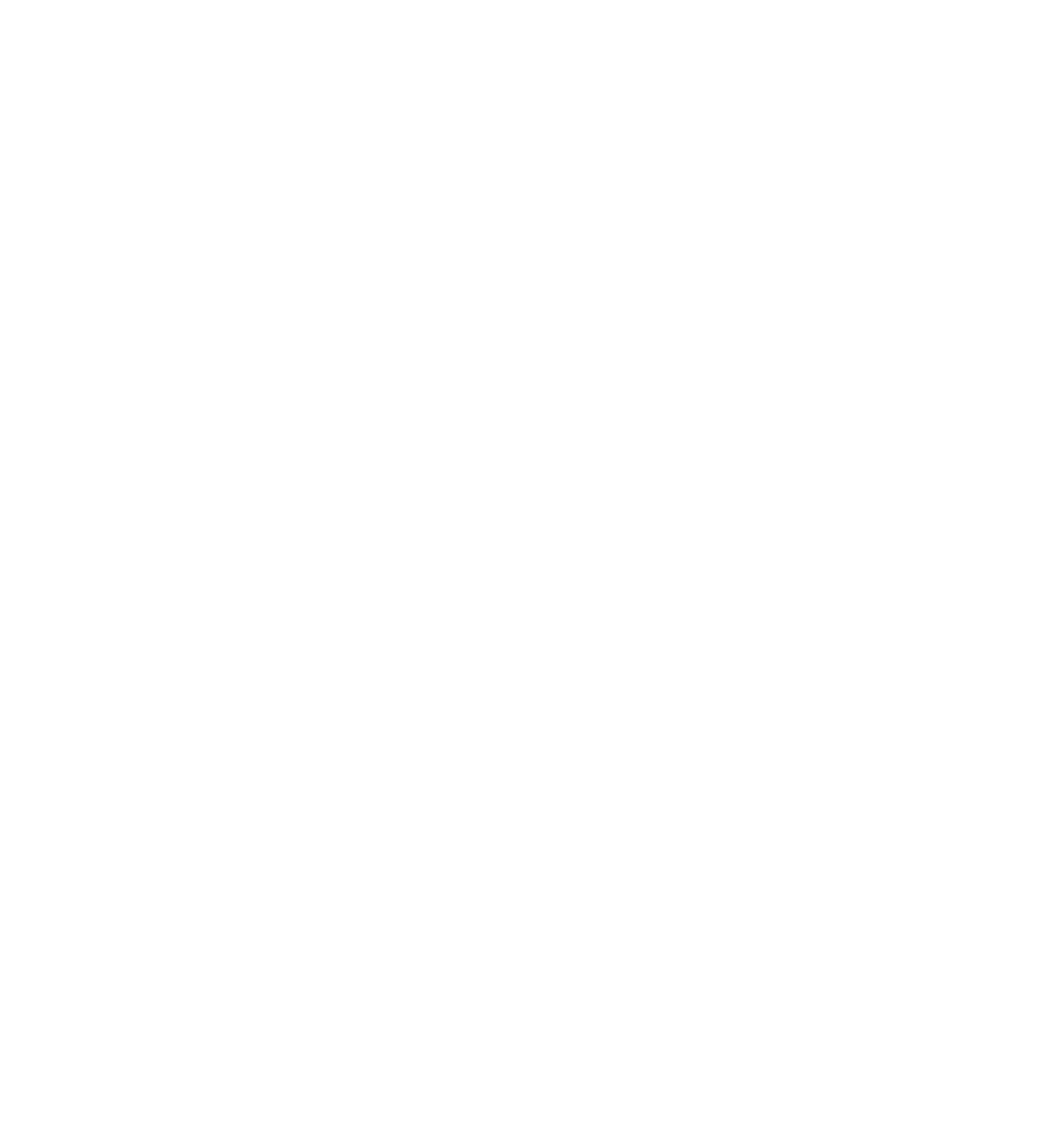 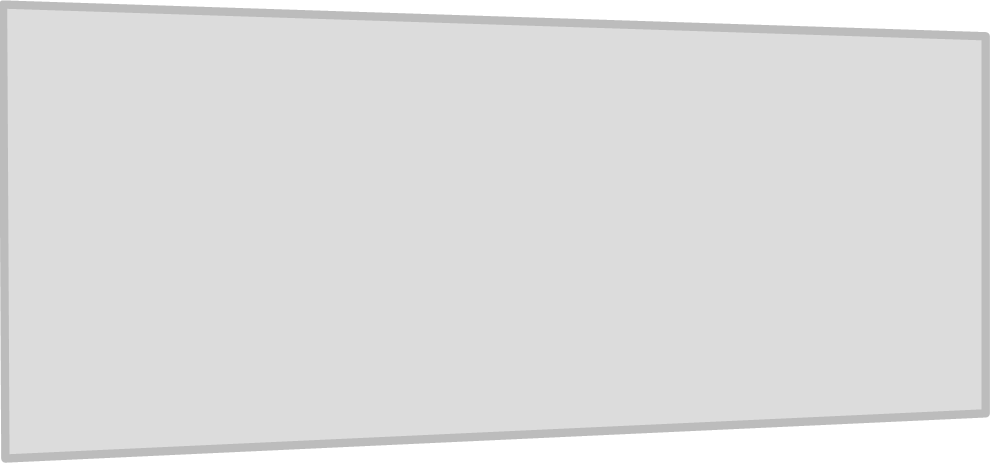 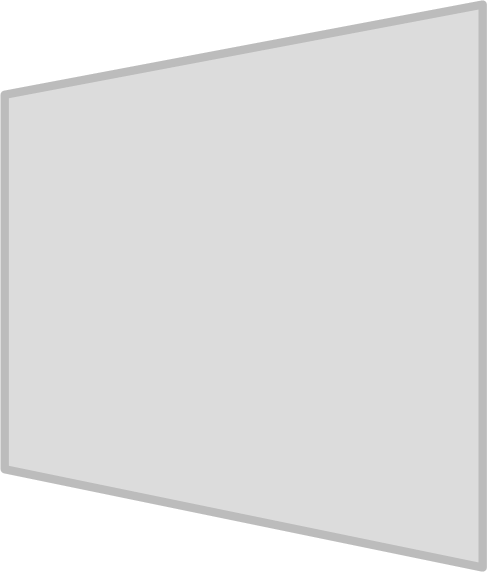 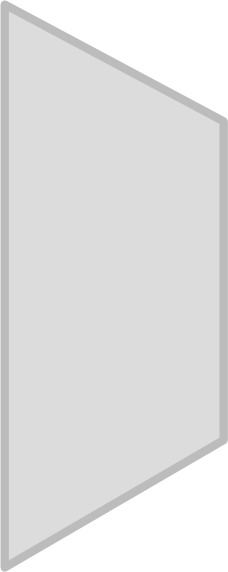 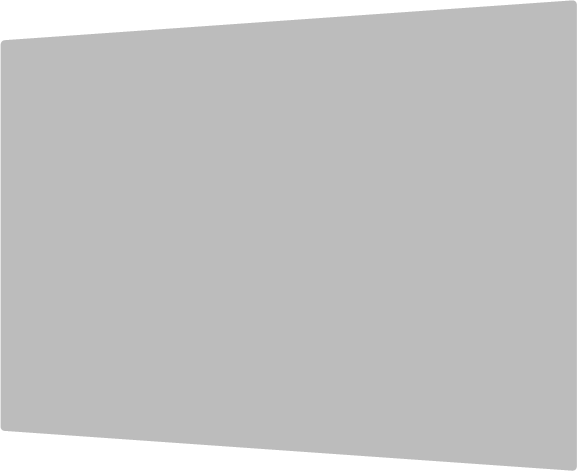 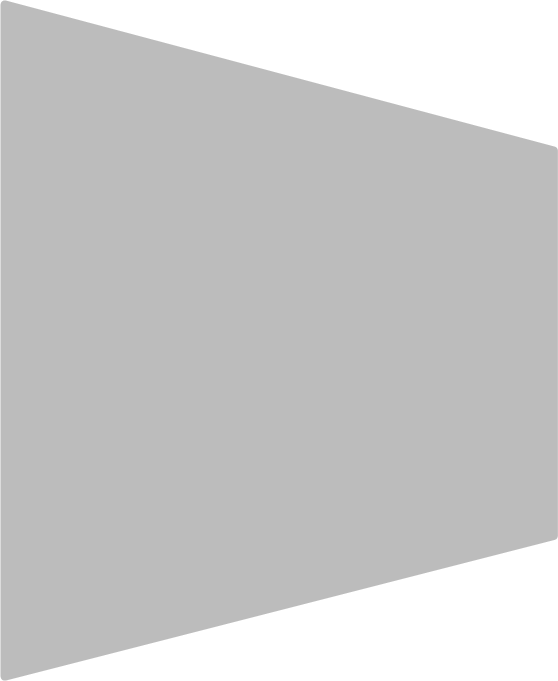 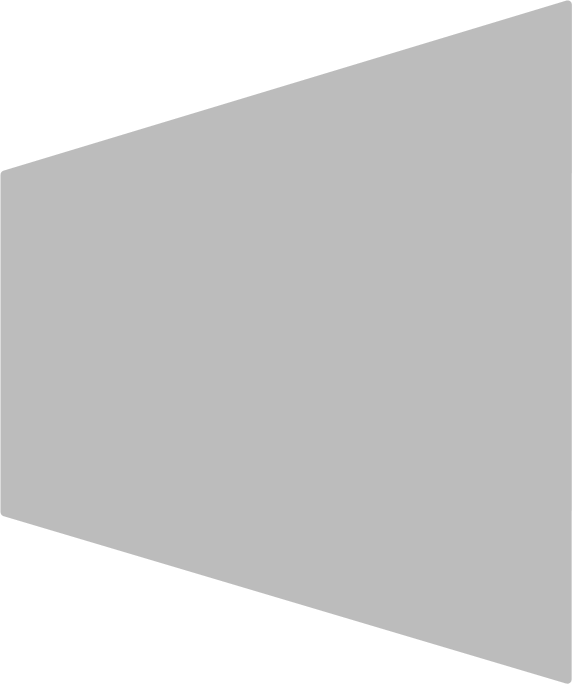 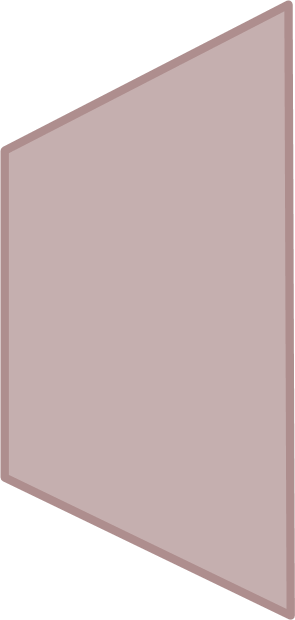 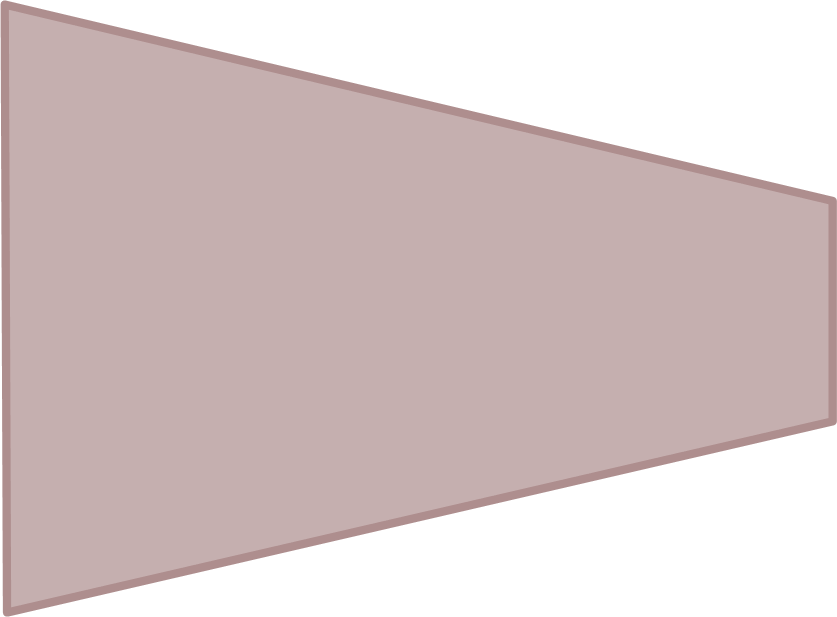 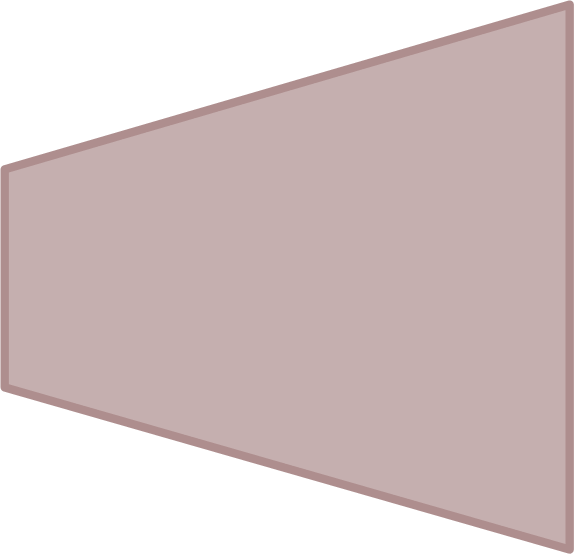 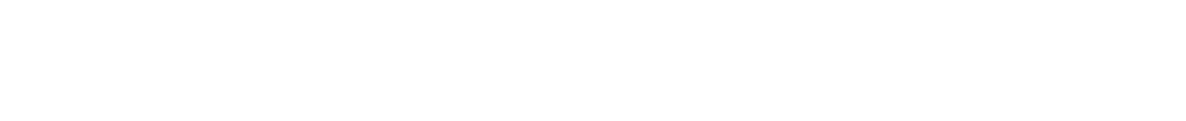 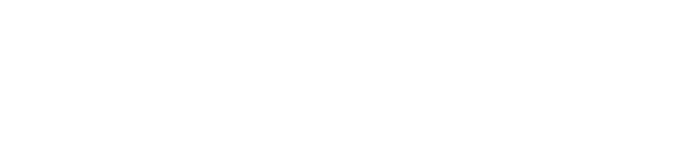 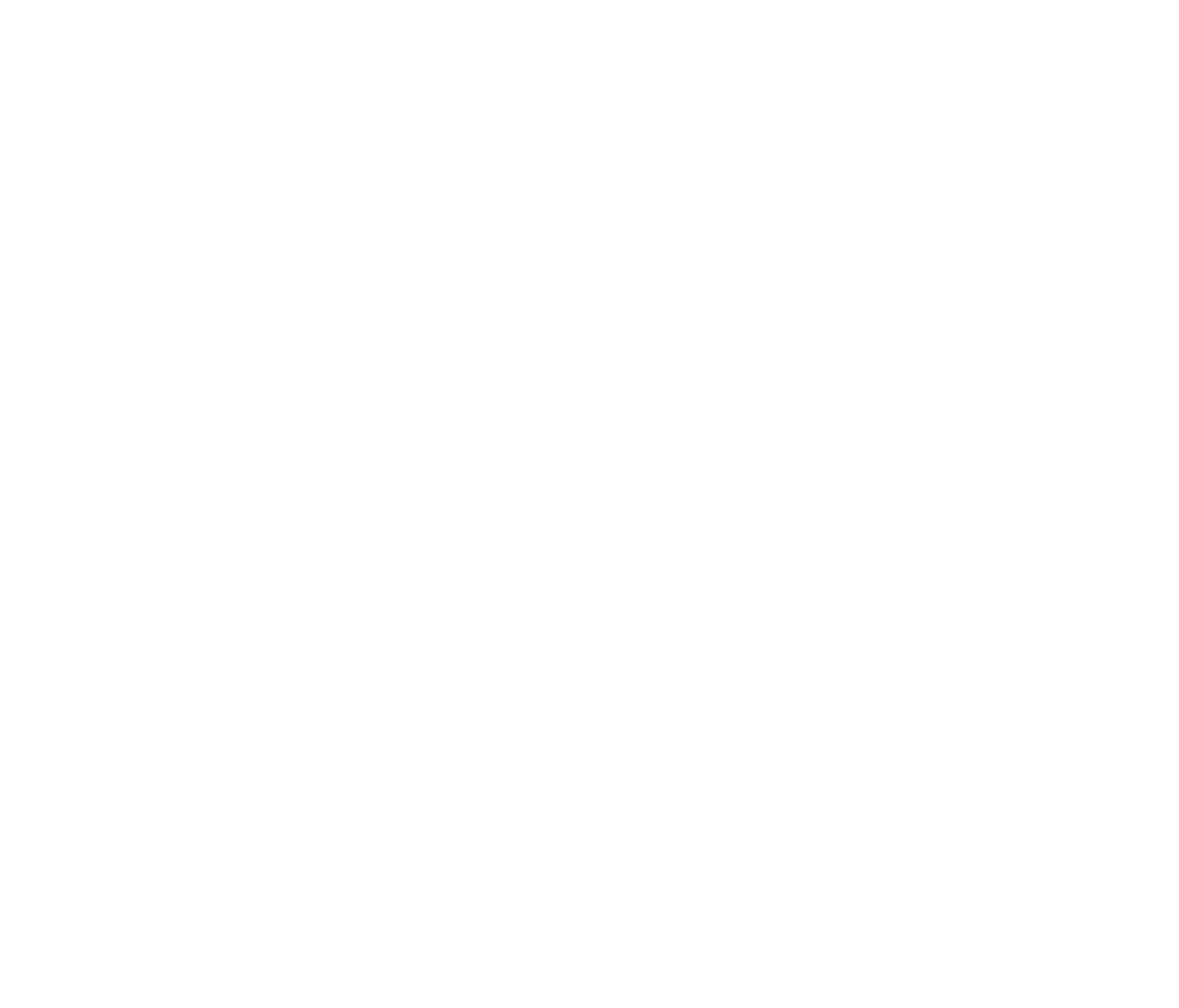 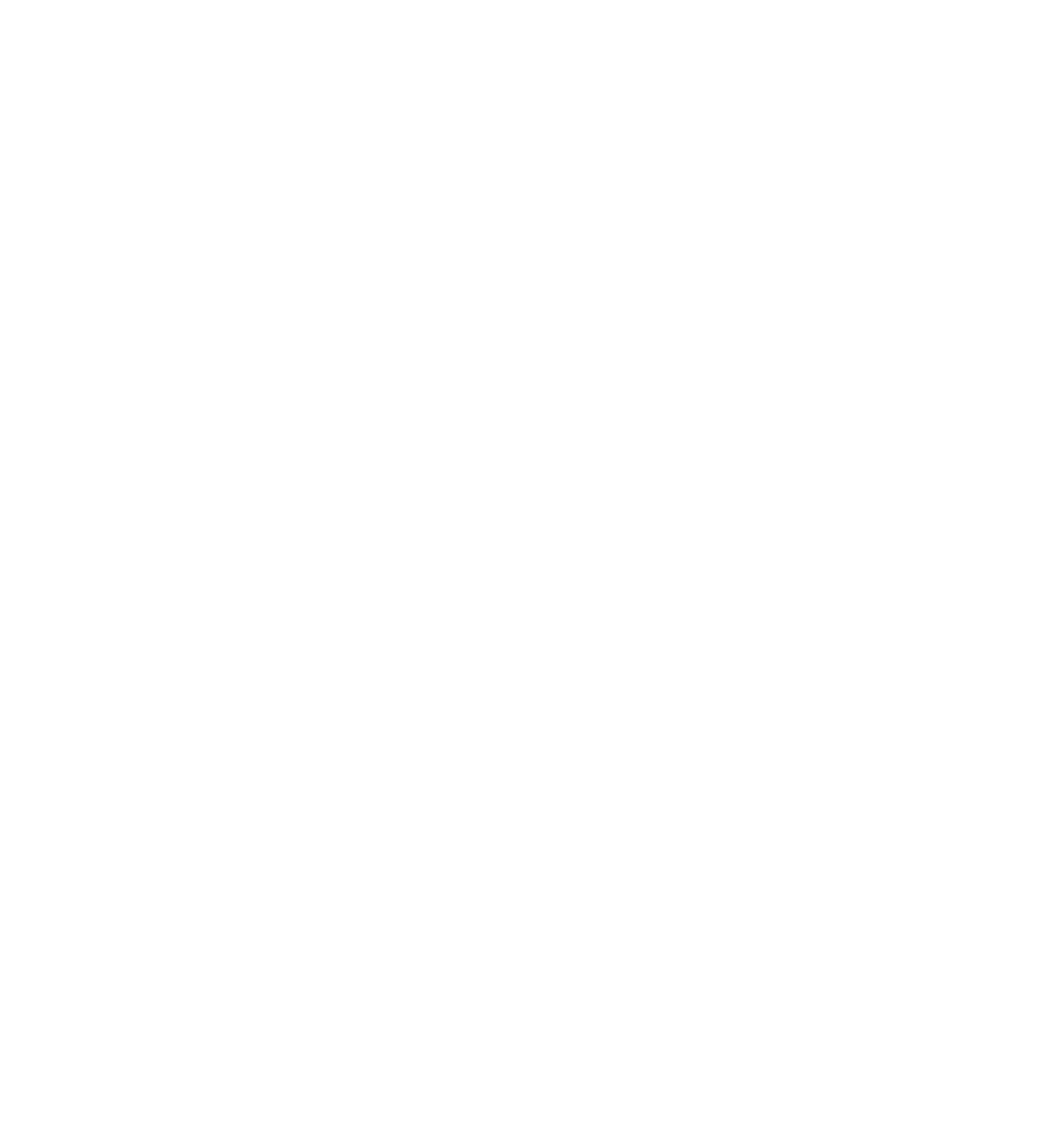 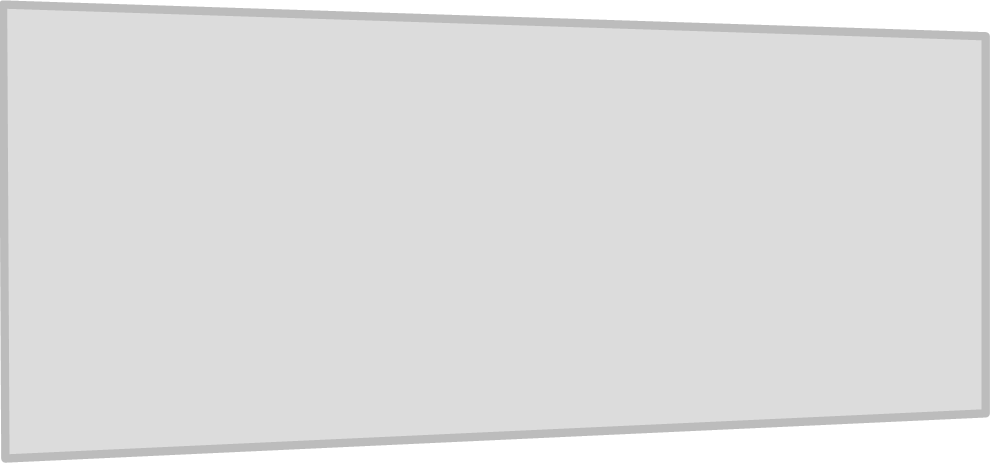 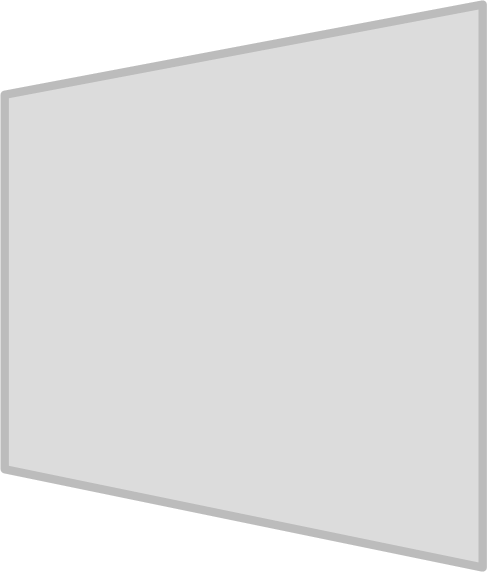 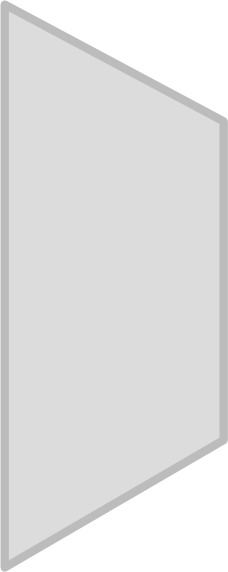 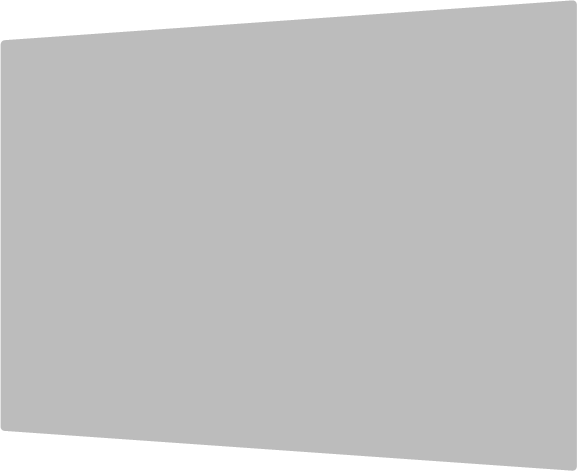 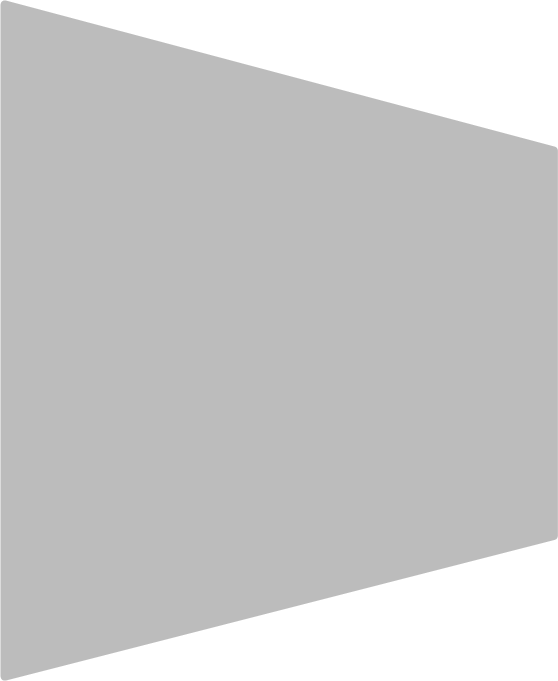 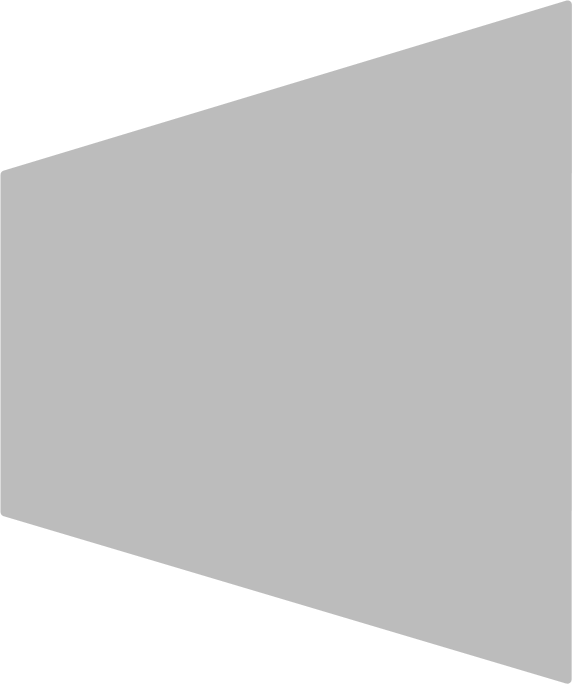 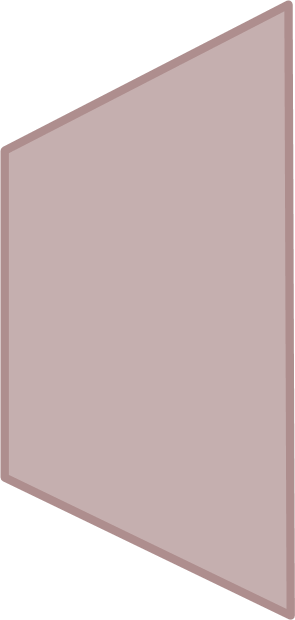 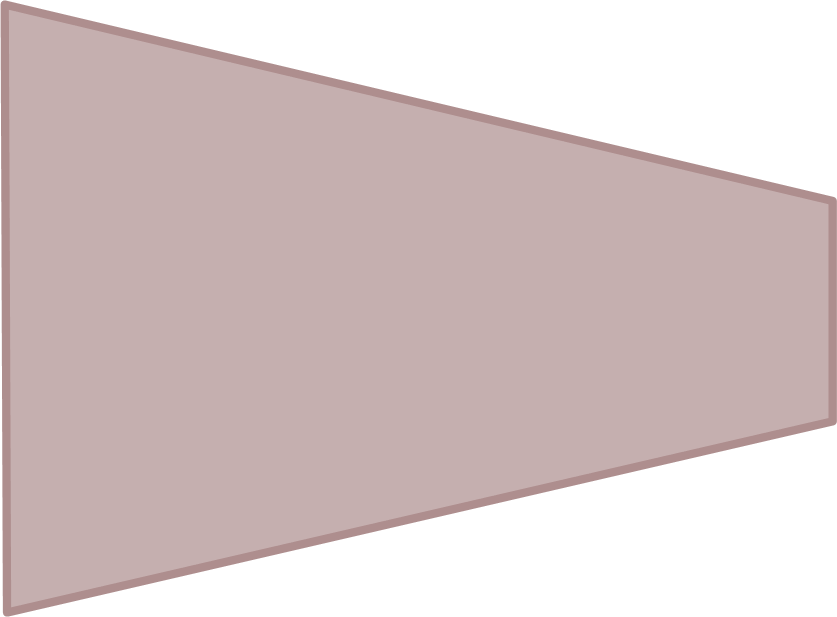 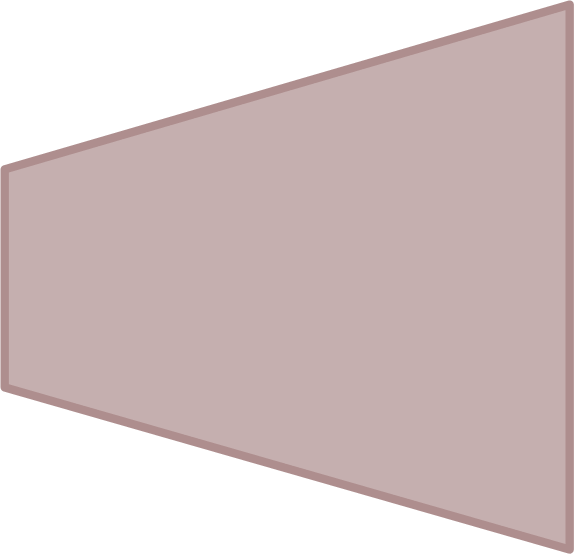 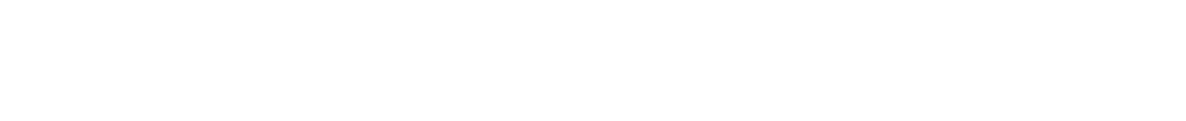 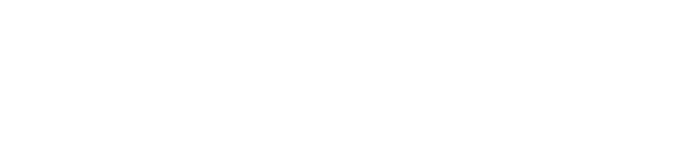 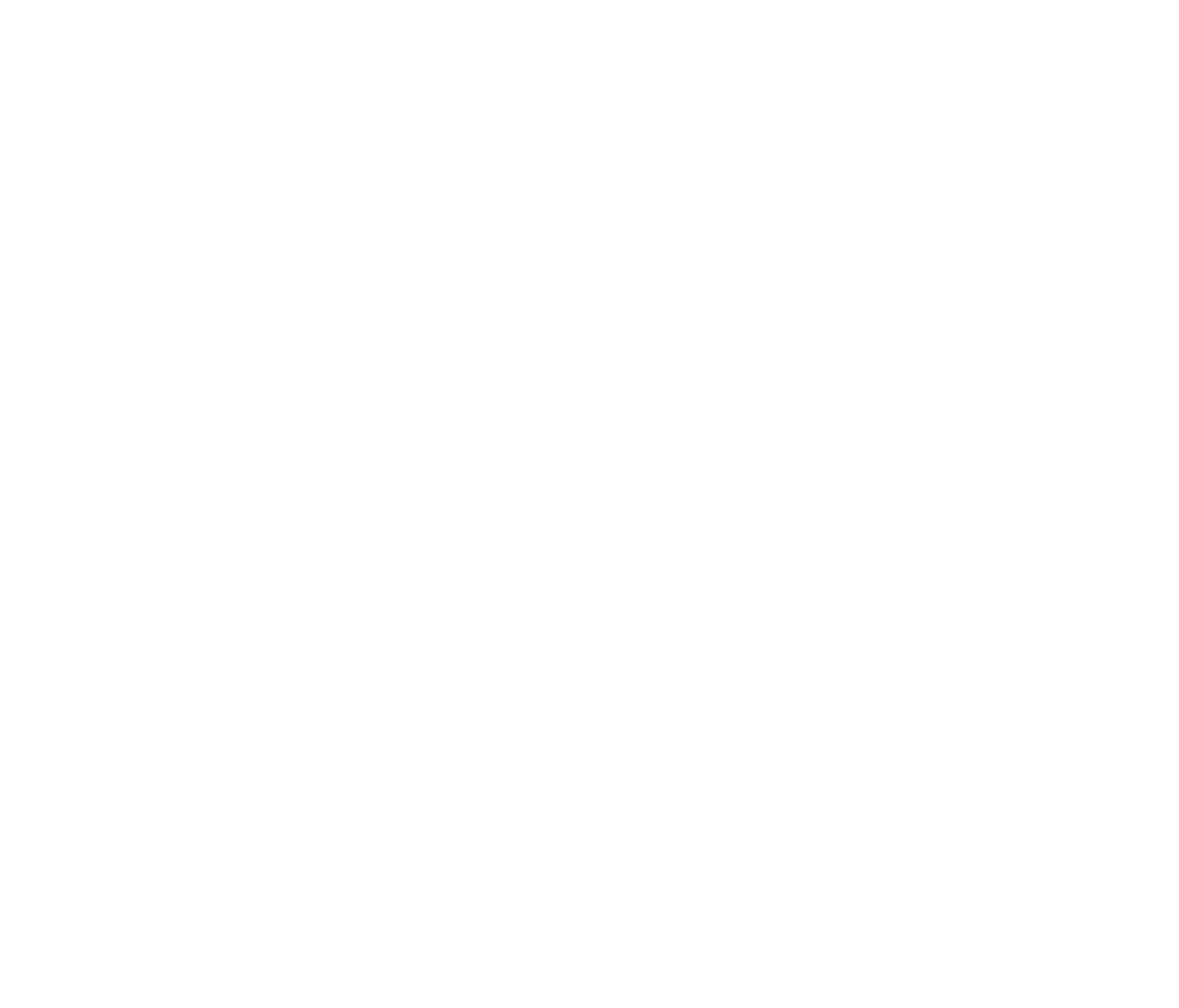 Table of Contents HCHS COURSE AND ENROLLMENT HANDBOOK Table of Contents Introduction The purpose of this handbook is to assist students and their parents in the enrollment process at Hodgeman County High School.  It contains specific information on our graduation requirements, the Qualified Admissions Requirements, the Kansas Scholars Curriculum requirements, NCAA Athletics Eligibility Requirements as well as information about the honor roll, how to calculate a grade point average, general information related to course selection, and course descriptions.  The appendix contains several forms, which may be helpful to you in the process of planning your course selections (both immediate and future years). In addition to students selecting courses to meet the various curriculum requirements they may decide to pursue, students are encouraged to also select courses that will help prepare them for their career choices.   If students are undecided about their futures, it is very important to take courses that will prepare them for any option.  They should also take courses from various curriculum departments in order to expose themselves to a variety of classes to help them determine what most appeals to them and that may become an area of career interest. Students are encouraged to consult with the counselor and use the Xello career program which is available online from any computer that has internet access.  With Xello, students will define what their interests and skills are and explore careers related to those skills/interests.  There are numerous activities, lessons and videos that give students experiences to help plan their futures.   Please do not overlook using this valuable resource to gain information in helping you decide your career directions for the future.  There is also a link for Xello on the front page of the school website. Contact the counselor if you have not used this resource and would like help in using it or would like to discuss the information you have received for using the program.  Nothing or no one can tell you exactly what career is ideal for you, but by taking advantage of these resources as well as testing opportunities such as the Pre-ACT 8/9 (9th grade), the ASVAB (11th grade), ACT WorkKeys and the ACT (11th & 12th grades) can provide a wealth of information to help you make a career decision.  Research has shown that students that start early gathering this information and spend time thinking about their futures and talking to others about career possibilities are more comfortable about making career decisions and happier with the decisions they do make. Parent involvement and support in the course selection process is vital.  Enrollment opportunities and requirements will be discussed with students, but parents need to share in their student’s final course selections.  Students will be required to return enrollment forms that have been signed by at least one parent to help encourage that interaction.  Please feel free to contact the counselor at HCHS at any time during the enrollment process if you need assistance in person or by calling 357-6166.  HCHS School Graduation Requirements            Students are required to have at least 24 credits in order to graduate from Hodgeman County High School. The Board of Education may adjust these requirements to meet class changes or state mandated requirements, as needed.  Fifteen of the required total credits or units must be in specific subject areas and/or courses.  The remaining credits may be selected from the elective course offerings unless a restriction is stated in the course description or additional information concerning that course in the catalog.  Each student shall complete the following course requirements as part of the total graduation credits: 4.0 CREDITS: 	LANGUAGE ARTS			1 credit: English 1			1 credit: English 2			1 credit: English 3			1 credit: English 4 OR English Composition I/II3.0 CREDITS: 	SOCIAL STUDIES			1 credit: World History			1 credit: American History			1 credit: Government3.0 CREDITS: 	MATHEMATICS			1 credit: Algebra 1			1 credit: Geometry			1 credit: Algebra 2 OR Applied Math OR Higher level mathAlgebra 1, if taken 9-12th grades is accepted. If taken in 8th grade, it will not count towards HCHS graduation requirements.3.0 CREDITS: 	SCIENCE			1 credit: Earth/Space Science			1 credit: Biology1 credit: Chemistry, Animal OR Plant Science1.0 CREDIT:		½ cr. PHYSICAL EDUCATION/ ½ cr. HEALTH1.0 CREDIT:		FRESHMAN COMPUTERS1.0 CREDIT:		CONSUMER PERSONAL FINANCE (class of 2026 and beyond)1.0 CREDIT:		FINE ART			1 credit: Band, Vocal or Intro to Art or Intro to Draw/Paint7.0 CREDITS:		ELECTIVES24 TOTAL CREDITSRecommended Course Sequence for HCHS Graduation Required Courses The following sequence is recommended for students to follow in order to fulfill the various credits needed for meeting graduation requirements on schedule.  This sequence is kept in mind when planning the class schedule each year and students that do not follow this sequence may find it difficult to take a class as a junior or senior that was advised as a freshman or sophomore as it may conflict with another required class or an elective class they have been looking forward to taking.  Staying “in step” with the following recommendations will help prevent those frustrating conflicts which could keep a student from being able to take a class he/she really wants. Freshmen: English I 1 Math credit (Algebra I) Earth/Space Science Computer Applications I Freshman Health & Physical Education Fine Arts credit elective Sophomores: English II 2nd Math credit (Geometry)  2nd Science credit (Biology) 1st Soc. Studies credit (World History) or 3 electives Juniors: English III 3rd Math credit (Algebra II, Applied Math) 3rd Science credit (Chemistry, Animal/Plant Science or wait until senior yr.) 2nd Soc. Studies credit (American History) Consumer Personal Finance class or wait until senior yearElectives– Including any required courses not taken the freshman or sophomore years Seniors: Government 4th English credit (English IV or English Comp. 1 & 2) 4th Math credit for Kansas Scholar’s Curriculum completersConsumer Personal Finance class unless already taken Fine Arts credit unless already taken  Electives to total credit to 24 or more  Kansas Scholar’s Curriculum Requirements One requirement to receive State Scholar designation is completion of the Kansas Scholars Curriculum. Please see the fact sheet at the end of this document for more information on the KSC. (1 Unit = 1 Credit)Although students may complete the KSC, this does not mean that they will be designated as a Kansas State Scholar (these students get the opportunity to apply for the State Scholarship).  ACT scores and GPA’s are used to designate Kansas State Scholars.  Please see Mrs. Cossman if you have questions. English–4 Credits Required 1 Credit of English I 1 Credit of English II 1 Credit of English III 1 Credit of English IV OR College English Composition 1 & 2**One unit to be taken each year. Natural Science–3 Credits Required To be eligible for scholarship consideration, students must take ALL three of the following: 1 Credit of Biology 1 Credit of Chemistry 1 Credit of Physics  Math–4 Credits Required 1 Credit Algebra I (8th grade does count) 	 	 	 	 1 Credit Algebra II 1 Credit Geometry 1 Credit Advanced Math (Trigonometry, Calculus, Intermediate Algebra, College Algebra) ** One college math class a semester will equal ½ high school credit.  Social Sciences–3 Credits Required 1 Credit American History ½ Credit Government ½ Credit selected from World History  Credit selected from Social Sciences Foreign Language–2 Credits Required Note: Both credits must be in the same foreign language. Credits of the same language (Spanish I/II) 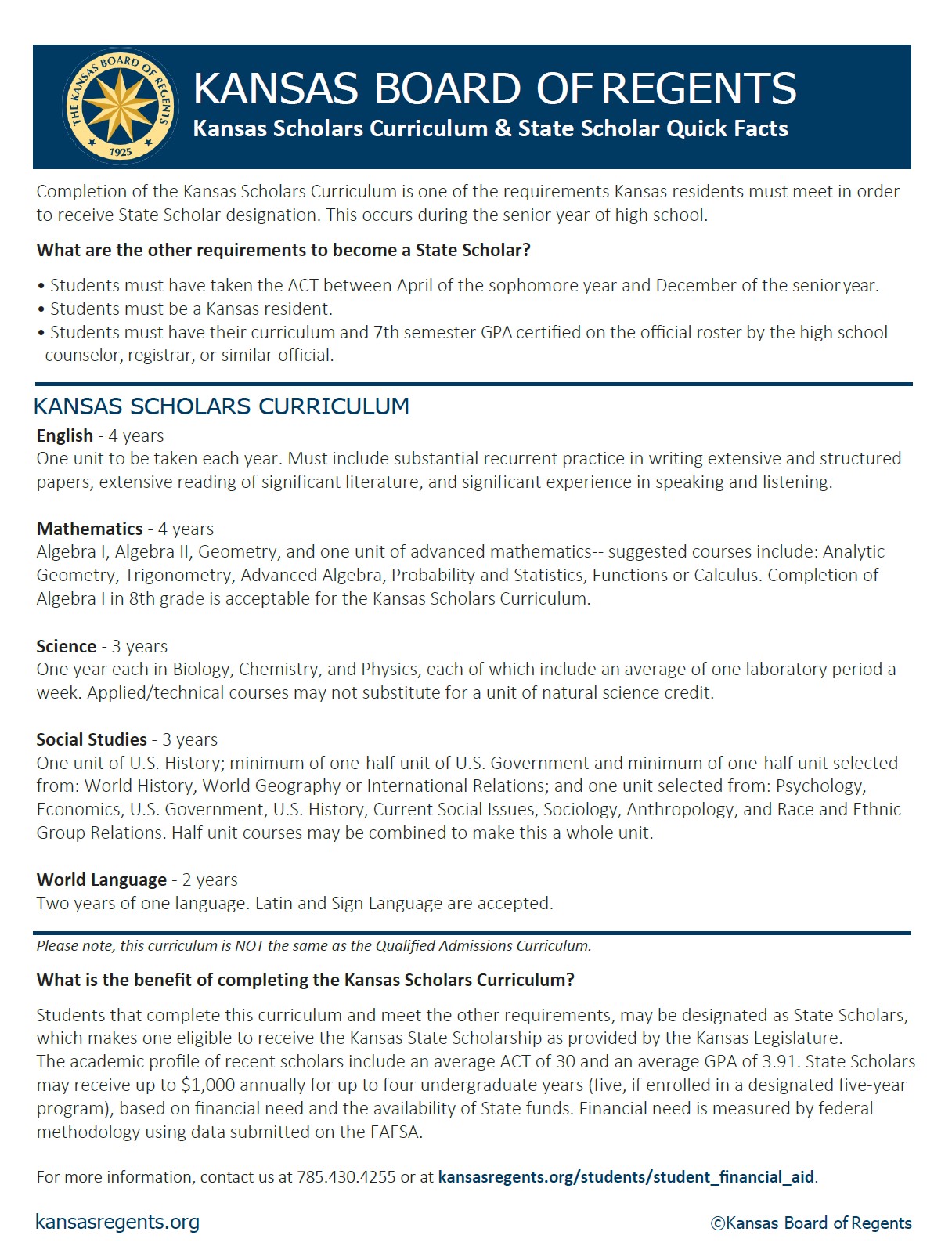 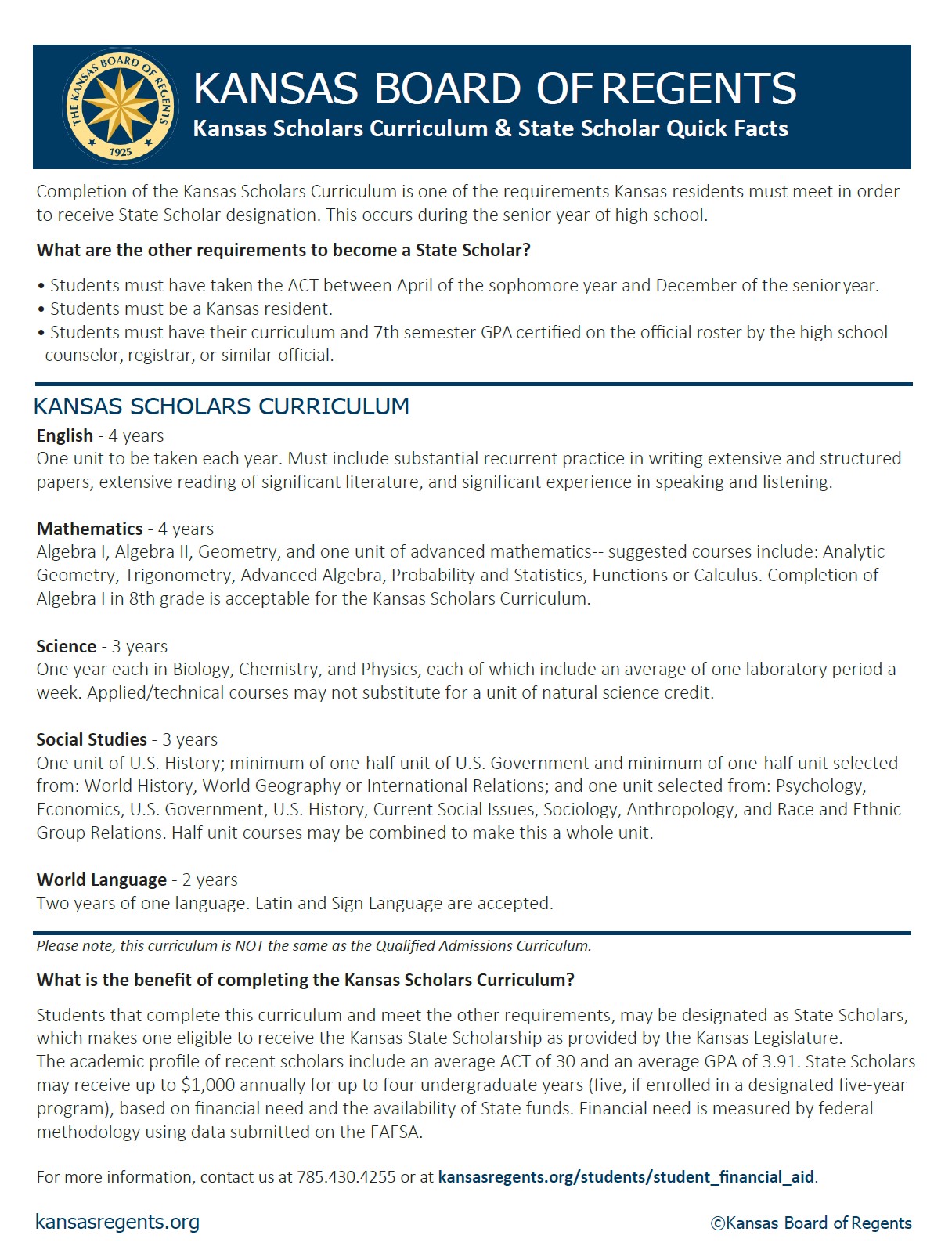 NCAA  College Freshman Athletics Eligibility Requirements See the counselor for further information and academic planning that needs to begin as early as the sophomore year of high school. It is essential that you let the high school counselor know of your intentions ASAP for a student to meet these requirements that go above and beyond the graduation, Qualified Admissions, and State Scholar requirements that are otherwise tracked. Parents and students should also go online to www.ncaa.org to check out the latest information and requirements/additional information you need to read and allow for in your high school planning and as well as register the student with the NCAA Eligibility Center. Once a student is registered with NCAA (the family’s responsibility) you will need to request that a copy of the student’s transcript be sent to NCAA for evaluation. The student/family is also responsible for making sure that his/her ACT scores are sent to the NCAA Eligibility center either when he/she registers for the ACT test (use code “9999”) or later by completing a request form (requires a fee) after the test date. See the counselor for assistance, if you need help. **See Appendix for DI and DII fact sheets.Your Grade Point Average Your grade point average (GPA) is a figure, which determines if you are on the honor roll, your chances for scholarships, admission to colleges having selective admissions, as well as your rank in your class.  To determine your GPA, you need to know that letter grades are assigned a point value: 	1 Credit (full year) 	 	½ Credit (one semester grade) = 4  	 	 	 	 			A = 2 = 3  	 	 	 	 			B = 1.5 = 2  	 	 	 	 			C = 1 = 1  	 	 	 	 			D = .5 	 F = 0  	 	 	 	 		F = 0 To calculate your GPA, you need to convert your letter grades to the appropriate number (point) values (full year or semester grades), add them to get a total, and then divide that total by the number of credits you received. For example, if you earned these grades in these subjects: To determine your GPA for the grades listed above, convert the letter grades to points, add up the points, then divide them by the total number of credits. Example: 21.5 points is divided by 7 credits = 3.07 GPA To determine your GPA for a particular semester of year, calculate using credits and points only from that semester or year. To determine your cumulative GPA, you must calculate using credits and points from any previous as well as the most recently completed semester/year. Honor Roll Students who make the Honor Roll will be acknowledged four times a year, at the end of each quarter.  There are two honor rolls at Hodgeman Co. High School: Longhorn Honor Roll which recognizes students who have earned all “A’s” for the quarter, and the Honor Roll which recognizes all students who have earned only “A’s” and “B’s” for the quarter.  Pass/fail grades are not figured into the honor roll.  Students must receive a minimum of five letter grades to be eligible for consideration for the honor rolls.  Seniors who achieve a cumulative GPA of 3.00 or above will be recognized as honor graduates. General Information Student Classification –Students will be classified either as freshmen, sophomores, juniors, or seniors based on how many credits they have earned by the beginning of a school year: Freshmen–5 or fewer; Sophomores–5 ½; Juniors–10; and Seniors–17. Awarding of Units of Credit –A unit of credit is given for the successful completion of any approved subject offered five periods per week for thirty-six weeks.  All courses are evaluated on the unit basis as follows: 1 unit of credit will be given for a year long course, however it will be posted on the transcript with two semester grades to make up that one unit of credit; ½ unit of credit will be given for a semester course (also any college class taken will be awarded ½ credit); 1/4 unit of credit will be given for Driver’s Education and teacher or office aides. (Note: 1/4 credit classes are pass (P) or fail (F) and do not receive any grade points to affect a student’s GPA). HCHS students initiating class changes at any time other than the first three days of each semester will lose the ½ unit of credit that was available to earn that class period for that semester. Credits are to be awarded by semester grades, not nine-week grades. Enrollment Requirements –Students who plan to participate in KSHSAA sponsored activities must be enrolled in (and passing) a minimum of five new subjects (those not previously passed) of .50 weights each semester. Students desiring to participate in extracurricular activities must carry at least five subjects during their day.   Also, in order to participate in school activities and athletics a student must have passed at least five new subjects of .50 weight the previous semester or the last of attendance according to the KSHSAA policy.  U.S.D. #227 Board of Education policy states that a student may not fail more than one class per semester and maintain eligibility for extra-curricular activities for the next semester.  In addition, students must have a current physical on file with the athletic director before he/she can participate in any athletic practice or competition. All students are to be enrolled in a full schedule.  Limited exceptions may be granted to second semester seniors.  Those seniors desiring a limited schedule must meet with the counselor and principal before the end of 1st semester to discuss the possibilities and have a letter of request written and given to the principal to be presented to the Board of Education on or before the January meeting. Seniors desiring to enroll in an Independent Study Project during their senior year must make a written request stating their reasons for requesting the project to the principal and counselor. They must also contact the teacher that would be supervising the project to discuss goals, objectives, and requirements.  The student and teacher supervising the Independent Study Project will write up the course project requirements (including research and written papers), student outcomes, etc. and have them approved by the principal before the start of the Indep. Study Project. It is the student’s responsibility to make sure that the proper documents are delivered to the appropriate persons. All the arrangements, permissions, etc. will be arranged before the start of the year or semester(s) involved. The final decision to allow or disallow the project will be made by the principal and counselor after receiving the documents/information listed above. Teacher or Office Aides –Juniors & Seniors are eligible to be a teacher or office aide. Only students who have had no grades below a “C” the previous semester, have a history of good attendance, and are in “good standing” in other respects will be considered to become aides, however final determination will be made by the principal and counselor. Failing to meet those criteria during the first semester in any of these areas can be grounds for removing a student from an aide position and placing him/her in a regular class. Teacher aides will receive either a pass (P) or fail (F) as a grade and 1/4 credit for a pass, which will not affect their GPA. Students desiring to be aides at the grade school will be required to have a parent sign a form giving permission for the student to drive themselves to the grade school and back each day. Student and teachers may express requests for assignments, but final assignments will be made by the principal and counselor. Students may not be related to the teacher they are wanting to aide for.  Online Courses (Independent Study) --Juniors and Seniors will have the option to take online courses through an approved program per administration approval only. Students will be required to make all the arrangements, permissions, etc. before the start of the year or semester(s) involved. The counselor will complete weekly check-ins to monitor time spent on work and that students are maintaining acceptable grades. If students do not maintain acceptable grades and/or are struggling with the online format, arrangements will be made to place the student back into a regular class offered by HCHS. Students will receive a ½ credit per semester, for any college class taken. For example, if a student takes College Algebra 1st semester, he/she will get ½ high school credit and 3 college credits. Each college class is one semester in length. Changing or Dropping Classes –Students will have the first three days of each semester to initiate class changes. Any changes students initiate after that time may be denied or may involve loss of credit for that semester class and the new class if the change is allowed. Students wanting to change a class for second semester (that was not planned at the August enrollment) need to discuss the possibilities with the counselor and if the change is allowed, make the arrangements before the end of the first semester. Approved class changes will not be made until the student returns all signed, required documentation to the counselor by the deadlines.  Graduation –Only students who have successfully completed all the necessary requirements for graduation and are in good standing will be permitted to go through the graduation ceremony at HCHS. Course Descriptions Course descriptions are developed by the teachers, the principal, and the counselor. The course descriptions should outline the content of the class and should fairly inform the student of what will be required for the successful completion of the course.  Some course descriptions may indicate prerequisites, recommendations as to grades, letters of recommendation by instructor, or other similar qualifications. These requirements are to help insure that students will be given appropriate opportunities to be successful when they take those classes.  Courses that fulfill specific requirements for HCHS graduation, Qualified Admissions, and/or Kansas Scholar’s Curriculum will be specified as HCHS, QA, and KSC, respectively following the topic “Curriculum Fulfillments” which precedes each course description. U.S.D. #227 strives to maintain a strong academic curriculum as well as a curriculum, which is broad enough to offer students the opportunity to gain knowledge, skills, and experience in a variety of subject areas. Such an undertaking by a small school district is difficult and expensive. The district cannot afford to do everything or be everything to everybody.  We appreciate your understanding and cooperation in meeting the needs of our high school students. Agriculture At Hodgeman County, we have evolved to offering the courses listed and described below.  Basically we are taking a science, career exploration, and producer to consumer approach. FFA/Leadership, SAE (Supervised agricultural experience program) lab activities and record keeping skills are a part of all courses. The aim is to have a well-rounded program that will attract a variety of students as well as give them skills needed for college and in the market place.   The program is about applying agricultural scientific and business principles and coming up with job, life, home, leadership and workplace skills.  These skills can be applied across the board, be a stepping-stone for college, or lead to a career.  The courses have also been aligned with the Career Pathway Systems. The Ag Science Career Pathway includes Intro to Ag, Animal Science, Plant Science, Ag Communications, and Ag Business. The Ag Power, Technology, and Construction Pathway includes Intro to Ag, Agricultural Mechanization, Advanced Ag Mechanics, and Ag Communications, and Ag Business. INTRODUCTION TO AGRICULTURE CC: 90703 Grade Level: 9-10	Unit of Credit:  1		Length of Course: 1 Year	Special Fees Required:  $20	Prerequisites:  None**Comprehensive Ag Systems Pathway**Power, Structural & Technical Systems PathwayCourse Description:  This one-year credit course serves as a basic introduction to advanced classes in agriculture. Introduction to Agriculture courses survey a wide array of topics within the agricultural industry, exposing students to the many and varied types of agriculture and livestock career opportunities and to those in related fields (such as natural resources) AG MECHANICS CC: 100701 Grade Level:  10-12 	 Unit of Credit:  1 Length of Course:  1 Year 	 Special Fee Required:  $20 Prerequisites:  Intro to Agriculture **Power, Structural & Technical Systems PathwayCourse Description:  This course includes classroom, shop skills, and project construction. Emphasis will be placed on exploring careers in ag mechanics, shop safety, advanced arc welding, oxyacetylene welding and brazing, gas metal arc welding, plasma arc torch, selecting and applying painting materials, concrete, surveying, legal land descriptions, project construction, leadership, SAE, and record keeping. ADVANCED AG MECHANICS CC: 110701 Grade Level:  11-12 	 Unit of Credit:  1 Length of Course:  1 Year 	 Special Fees Requires:  $20 Prerequisites:  Intro to Agriculture and Ag Mechanization **Power, Structural & Technical Systems PathwayCourse Description:  Areas of study will include small engines, electricity, electronics, hydraulics, pneumatic systems, agricultural structures, basic principles of power, applying fertilizer and chemicals, project construction, leadership, and SAE. Approximately 50% of time will be devoted to individual project construction. Projects must meet instructor’s approval. ADVANCED AG MECHANICS II CC: 120704 Grade Level:  11-12 	 Unit of Credit:  1 Length of Course:  1 Year 	 Special Fees Requires:  $20 Prerequisites:  Intro to Agriculture, Ag. Mech & Adv. Ag Mechanization Course Description:  Areas of study will include small engines, electricity, electronics, hydraulics, pneumatic systems, agricultural structures, basic principles of power, applying fertilizer and chemicals, project construction, leadership, and SAE. Approximately 50% of time will be devoted to individual project construction. Projects must meet instructor’s approval.PLANT SCIENCE CC: 100704 Grade Level:  10-12 	 Unit of Credit:  1 Length of Course:  1 Year 	 Special Fee Required:  $20 Prerequisites:  Intro to Agriculture 			**Comprehensive Ag Systems PathwayCourse Description:  This course takes a science, career exploration and a producer to consumer approach.  The class will include lab activities.  It provides an overview of the plant industry, careers and the anatomical, taxonomy, and physiological structures of plants: photosynthesis, respiration, and transpiration of plants and their growth: soilless systems, reproduction, plant diseases, marketing of plant products, leadership and SAE. ANIMAL SCIENCE CC:100702 Grade Level:  10-12 	 Unit of Credit:  1 Length of Course:  1 Year 	 Special Fees Required:  $20 Prerequisites:  Intro to Agriculture 			**Comprehensive Ag Systems PathwayCourse Description: This course takes a science, career exploration, and producer to consumer approach. This class will include lab activities and occasional field trips. Instruction will be in the areas of animal agriculture as a science, large animal industry, poultry industry, dairy industry, aquaculture industry, alternative and small animal care, consumer concerns, animal welfare, animal behavior, genetics, scientific selection of agricultural animals, reproduction, animal growth and development, animal nutrition, meat and food science, food industry, parasites, diseases, biotechnology in animal science, leadership, and SAE. AG. BUSINESS CC: 120702 Grade Level:  11-12 	 Unit of Credit:  1 Length of Course:  1 Year 	 Special Fees Required:  $20 Prerequisites:  Intro to Ag and Ag Communications 	**Comprehensive Ag Systems Pathway **Power, Structural & Technical Systems Pathway Course Description:  Commodity marketing and business analysis is the major emphasis of this year long course. Topics include marketing basics, using futures, using options, marketing math, marketing-how to, marketing in a global economy, hedging strategies, obtaining & using credit effectively, cash flow statements, balance sheets, income statements, leadership, and SAE. AG. COMMUNICATIONS CC:110702 Grade Level:  10-12 	 Unit of Credit:  1 Length of Course:  1 Year 	 Special Fees Required:  $20 Prerequisites:  Intro to Ag 				**Comprehensive Ag Systems Pathway **Power, Structural & Technical Systems Pathway Course Description: Course competencies and lab activities center around employment information; training plans; wages, taxes, & benefits; human relations; communication skills; economic systems;  business organizations; safety in the workplace; storage and movement of goods; sales techniques;  promotion and advertisements; display techniques; leadership; and SAE. Art INTRODUCTION TO DRAWING CC: 91103  Grade level: 9-12	Unit of Credit: ½ credit Length of course: 1st semester	Special Fees Required: $30.00 Prerequisites:  none **Graphic Design Pathway Course Description: Introduction to Drawing emphasizes the development of fundamental drawing skills. Focus will be on the application of art theory, processes and techniques that increase the power of observation. Instruction includes the elements and principles of design as applied in composition through hard copy and/or electronic software. INTRODUCTION TO PAINTING CC: 91104 Grade level:   9-12	Unit of Credit: ½ credit Length of course: 2nd semester	Special Fees Required: $30.00 Prerequisites:  none 					Course Description: Introduction to Painting emphasizes the development of fundamental painting skills. Focus will be on the application of art theory, processes and techniques that increase the power of observation. Instruction includes the elements and principles of design as applied in composition through hard copy and/or electronic software. GRAPHIC DESIGN FUNDAMENTALS (GDF) CC: 91105 Grade Level:  9-12 	Unit of Credit:  ½ credit Length of Course:  2nd Semester 	Special Fees:  $30.00 Prerequisites:  B Average, 1st year Graphic Design Student **Graphic Design Pathway Course Description: Graphic Design Fundamentals provides a basic understanding of the graphic design process. Topics include analyzing the design elements and principles, exploring industry tools, software and equipment and learning composition techniques to develop a quality product. PHOTO IMAGING (PI)  CC: 91106 Grade Level:  9-12 	Unit of Credit:  ½ credit  Length of Course:  1st Semester   	Special Fees:  $30.00 Prerequisites:  B Average, 1st year Graphic Design Student **Graphic Design Pathway Course Description: Photo Imaging teaches the technical skills needed to produce quality images for use in a variety of applications. Topics include use of equipment, software and techniques to take, edit and manipulate digital images. GRAPHIC DESIGN CC: 101103 Grade Level:  9-12	Unit of Credit:  1 credit Length of Course:  All Year	Special Fees:  $30.00 Prerequisites:  None **Graphic Design Pathway Course Description: The principles of Media Design will be introduced. CS4 programs will be learned. Students will generate original ideas, execute layouts, and prepare artwork for reproduction. Focus will be on creating art products and working against deadlines.GRAPHIC DESIGN PROJECT MANAGEMENT (aka Yearbook) CC: 91108   Grade Level:  10-12	Unit of Credit: 1 credit Length of Course:  All Year	Special Fees:  $30.00 Prerequisites:  Graphic Design Fundamentals/Photo Imaging, B Average Student **Graphic Design Pathway Course Description: Project Management courses provide students with the information and skills necessary for success in managing projects and operating logistical ventures in technology, business, and industry. This course covers scheduling of resources (including personnel, budget, timelines, and equipment), utilization of Gantt charts, economic principles within the workplace, and risk management. Other possible topics include developing a business plan, finance, business law, marketing and promotion strategies, insurance employee/employer relations, problem-solving and decision-making, and building leadership skills. These courses may also incorporate a survey of the careers within technology and engineering industries. Business/Computing COMPUTER APPLICATIONS CC: 100601 	 Grade Level: 9-12 	Unit of Credit:  1 Length of Course:  1 Year 	Special Fees Required: $5.00 Prerequisites:  Intro. to Computers (7th/8th grade comp.) 	Curriculum Fulfillment: QA, KSC Course Description:  Students will create documents and projects that include business letters, tables, charts, database, brochures, posters, business cards and PowerPoints.  Students will also create movie presentations and eBooks.   ADVANCED COMPUTER APPLICATIONS CC: 100603 Grade Level: 10-12 	Unit of Credit: 1 Length of Course: All Year 	Special Fees: None Prerequisites: Computer Applications  Course Description: Students will create attention-getting websites, graphics, animations, and videos using Adobe DreamWeaver, Fireworks, and Flash software.  Students will complete daily step by step practice lessons and exercises that will prepare the student for individual projects.   BUSINESS ESSENTIALS CC: 90802 Grade Level:  10-12 	Unit of Credit:  1/2 Length of Course:  1 Semester 	Special Fees Required:  None Prerequisites:  None 	 	 	 	 Course Description: This is a core course designed to give students an overview of the business, marketing and finance career cluster occupations. Students will develop an understanding of how academic skills in mathematics, economics, and written and oral communications are integral components of success in these occupations. Students will examine current events to determine their impact on business and industry and legal and ethical behavior, acquire knowledge of safe and secure environmental controls to enhance productivity, determine how resources should be managed to achieve company goals, and identify employability and personal skills needed to obtain a career and be successful in the workplace. As students learn about different types of business ownership, they will interpret industry laws and regulations to ensure compliance, identify principles of business management, and analyze business practices to determine ethics and social responsibilities. CONSUMER PERSONAL FINANCE CC: 90803 Grade Level:  10-12 	Unit of Credit:  1/2 Length of Course:  1 Semester 	Special Fees Required:  None Prerequisites:  none Course Description:  Consumer Economics/Personal Finance courses provide students with an understanding of the concepts and principles involved in managing one’s personal finances. Topics may include savings and investing, credit, insurance, taxes and social security, spending patterns and budget planning, contracts, and consumer protection. These courses may also provide an overview of the American economy. ACCOUNTING CC: 110801 Grade Level:  11-12 	Unit of Credit:  1 Length of Course:  1 Year 	Special Fees Required:  None Prerequisites:  Students are requested to have a hand held tape calculator for accounting worksheets. Course Description:  Students will understand basic accounting terminology. They will be able to perform accounting practices related to the business systems for a Sole-proprietorship, Partnership and Corporation. This will consist of journalizing, posting, creating a Balance Sheet, Income Statement, Capital Statement, and other forms and documents related to the 9-Step accounting process.  Students will complete an 8-week manual simulation final. FINANCE: WORKPLACE EXPERIENCE CC: 120803 Grade Level: 12	Unit of Credit: 1 Length of Course: 1 Year	Special Fees Required: None Prerequisites: Business Essentials/Consumer/Personal Finance & Accounting Course Description: Finance—Workplace Experience courses provide students with work experience in fields related to finance. Goals are typically set cooperatively by the student, teacher, and employer (although students are not necessarily paid). These courses may include classroom activities as well, involving further study of the field or discussion regarding experiences that students encounter in the workplace. 	 English & Language Arts ENGLISH I CC: 90101 Grade Level:  9	Unit of Credit:  1  Length of Course:  1 year 	Special Fees Required:  none Prerequisites:  none 	Curriculum Fulfillment: HCHS, QA, KSC Course Description:  Freshman English covers three important areas of communication:  grammar / usage,  composition, and literature.  Students who take English I will complete assignments designed to improve  their understanding of basic grammar and usage rules (subject / verb agreement, punctuation, etc.).  They  will use this knowledge to construct meaningful paragraphs and reports.  The students will be responsible  for decoding and defining roots, prefixes, and suffixes.  They will be responsible for utilizing context clues  while writing sentences.  English I students will also read various selections from their literature books and  other outside sources.  They will become familiar with literary terms and interpretation techniques.   ENGLISH II CC: 100101 Grade Level:  10	Unit of Credit:  1 Length of Course:  1 Year	Special Fees Required:  none Prerequisites:  English 1 	Curriculum Fulfillment: HCHS, QA, KSC Course Description: English II builds upon and expands upon work completed in English I. This course focuses on vocabulary development, reading and writing for various purposes, research, English usage and mechanics. Students will further their study and research skills, cooperative learning skills, critical thinking skills, and writing skills. Special emphasis is given to the writing process and the six traits of writing. Students will also develop public speaking skills through preparation and delivery of formal speeches. In addition, a variety of literary genres will be studied including short stories, essays, poetry, drama, and the novel.  ENGLISH III CC: 110101 Grade Level:  11 	Unit of Credit:  1 Length of Course:  1 year 	Special Fees Required:  none Prerequisites:  English II 	Curriculum Fulfillment: HCHS, QA, KSC Course Description:  Junior English is divided into two areas of focus: composition and literature.    During the course, students will study the development of American literature, using their literature books as well as other sources. Students will also explore the written word, learning to infuse the six traits into every piece of writing.  They will write several essays and reports, one of which will require extensive research. Finally, students will have the opportunity to improve their vocabulary skills by completing weekly vocabulary exercises. Additional Information:  Students will be required to have a three ring binder for English III in which to keep their English homework and handouts.  ENGLISH IV CC: 120101 Grade Level:  12 	Unit of Credit:  1  Length of Course:  1 Year 	Special Fees Required:  None Prerequisites:  English I, English II, English III 	Curriculum Fulfillment: HCHS, QA, KSC Course Description: English IV is designed for work-bound high school graduates. Emphasis will be on writing in school and the workplace. Students will develop speaking and listening skills, critical thinking skills, and cooperative learning skills. The course will focus on grammar, usage, and mechanical skills appropriate for the workplace in order for students to express themselves clearly, concisely, and correctly. Finally, all seniors are required to complete a senior project that allows for the student to take stock of skills, demonstrate problem-solving, practice self-directed learning, use decision-making capabilities, and independence.   COLLEGE COMP. I & II CC: 120104, 120105 Grade Level:  11-12 	Unit of Credit:  1 or 6 hrs. college credit Length of Course:  1 Year (2 semesters) 	Special Fees Required:  Textbook & tuition Pre requisites: Accuplacer placement test or ACT Math sub score    Curriculum Fulfillment:  HCH, QA, & SSC Course Description:  This is an ITV class that offers both high school (1/2 cr. per semester) and 3 credits college credits per semester for students to take College Comp class while still in high school.  Students must qualify to take this class by taking the Compass test in both English and Reading or meeting requirements by ACT test performance.      CREATIVE WRITING CC: 100104 Grade Level: 10-12 	Unit of Credit: 1 Length of Course: 1 Year 	Special Fees Required:  None Prerequisites: English I and teacher permission           	Curriculum Fulfillment:  HCHS, QA, KSC Course Description: This course is designed for the student who wants to enhance his/her creative and expressive abilities. Students are expected to have basic grammar, usage, and mechanical writing skills as well as knowledge of the writing process and six traits of writing. Content includes self-reflection, creative discipline, and mechanical improvement while writing through effective dialogue, description, imagery, and other literary techniques. Student will also read a variety of writings from professional writers for the purpose of evaluating writing styles as they develop their own unique creative styles.  JOURNALISM/NEWSPAPER CC: 100109 Grade Level: 10-12	Unit of Credit: 1 credit Length of Course: 1 Year	Special Fees Required: None Prerequisites: English I Course Description: This class will survey the basic concepts of reporting and non-fiction writing.  Students will encounter various article formats and work towards developing their voice using various writing styles. We will discuss journalistic ethics and think critically about bias in reporting. Much of the course will focus on the students developing and improving their writing in a variety of styles and formats.  Voice, tone, syntax, vocabulary, structure, and editing techniques will all be addressed in a writing workshop atmosphere. In addition, students are expected to contribute to the school newspaper. Students will study and experience the process of producing a newspaper including the writing and editing skills necessary to design a newspaper. Family & Consumer Science What is FACS? Family and Consumer Science … reflects the mission of the field … to prepare individuals for the demanding responsibilities of family members, wage earner, and community citizen.  	Within our FACS program, we have 3 approved Pathways.  Each Pathway is occupational minded.        The Early Childhood Development & Services Pathway offers an introduction into parenting.  This introduction to child development and the role parents play in children’s lives and continues with Child & Elder Care, a class that targets the preschool child or the relationship with our elders.  Seniors have the opportunity with the enrollment of these classes to earn free college credits at Dodge City Community College and Pittsburg State University.      We also have available Restaurant & Event Management Pathway for those students interested in pursuing a career in food services.  Or, if your interest is simply to improve your cooking and baking skills.  Seniors attending Barton County Community College will have the opportunity to receive free college credit when majoring in this field.      The Family & Community Services Pathway develops students as family-oriented, community based consumers.  This Pathway offers work based career and community involvement.  When pursuing a Family and Consumer Science Degree at Pittsburg State University, a student will receive credits for completing this Pathway at the local level. Explore FACS 7 & 8 The Family and Consumer Sciences experience begins in the 7th and 8th grade level with basic skills and knowledge of the field. EXPLORE FACS 7 begins with a look at the process skills that FACS targets in all classes.  The class will look at getting along with others and how each person is unique.  The class continues by enhancing technical reading skills while making a back pack bag. EXPORE FACS 8 picks up where EXPLORE FACS 7 left off. The students are introduced and expose them to the career opportunities pertaining to the personal and consumer services for other human beings. Topics include relationship between management of life skills and money.  It continues with an in-depth look at being a consumer.  Students learn to set goals and plan for their future. CAREER & LIFE PLANNING CC: 90901 Grade Level: 9-12	Unit of Credit: ½ credit Length of Course: 1 semester	Special Fees Required: none Prerequisites: none Course Description: Planning for your future career path, educational training, and life goals can make a difference between going “down the tubes” or “up the ladder”.  This class will offer you the chance to create a personal portfolio to point you in the right direction.  Activities include resume introduction, an authentic job interview, a simulation analyzing credit, savings and using a checking account, and basic sewing and cooking skills.  FAMILY STUDIES CC: 100911 Grade Level: 9-12	Unit of Credit: ½ credit Length of Course: 1 semester	Special Fees Required: none Prerequisites: None Course Description: Deciding what our role in life may be and can be difficult.  In this class, we explore our roles as a friend, marriage, parenting, but most of all as an individual.  Learning to balance the tightrope of life can be tricky.  This class will help explore career options, managing family financial resources, and discover family management. HUMAN GROWTH & DEVELOPMENT (PARENTING) CC: 100916 Grade Level: 11-12 	Unit of Credit: ½ credit Length of Course: 1 semester 	Special Fees Required: none Prerequisites: None 	 	 *Student is responsible for any damage to Baby simulator or empathy bellies. Course Description: This class will train you for life’s most important work … caring for children.  Content will look at the link between parenting and child care responsibilities, basic reproduction, impact of the media violence and our society on children, selecting child care and prenatal, infant and toddler development. Activities will include an infant/ toddler observation, ready or not simulation babies, and the empathy belly.  FOUNDATIONS OF EARLY CHILDHOOD CC: 100910 Grade Level: 11-12 	Unit of Credit: ½ credit Length of Course: 1 semester 	 	 	 	Special Fees Required: none Prerequisites: None Course Description: Foundations for Early Childhood follows the Human Growth and Development class and picks up where that classes leaves off … the preschool age child. This class will look at the physical, cognitive, moral, social and emotional development of the 3 to 5-year-old, building on what was learned about the infant and toddler. The class will also enhance the student’s understanding of the child care field. PARENTING CC: 100909 Grade Level: 10-12 	Unit of Credit: ½ credit Length of Course: 1 semester 	Special Fees Required: none Prerequisites: NoneCourse Description:  The student will learn good communication and decision-making skills. We cover families and their growth and development. The student will learn about marriage and the choice to have children and those responsibilities. CULINARY ESSENTIALS CC: 100913 Grade Level: 10-12						Unit of Credit: ½ credit Length of Course: 1 semester	Special Fees Required: $20 Prerequisites: None Course Description: This course will provide students with knowledge and skills related to commercial and institutional food service establishment.  Topics include: sanitation and safety procedures, nutrition and dietary guidelines, food preparation and quantity food productions, and meal planning and presentation. BAKING & PASTRY 1 CC: 100915 Grade Level: 11-12 	Unit of Credit: ½ credit Length of Course: 1 semester 	Special Fees Required: $20 Prerequisites:  NoneCourse Description: This course will focus upon the instruction of and the skill development related to bakery items.  Topics include the study of grain production, nutritional values, and product performance as well as the application to grain products.  Baking experience may include yeast breads, quick breads, cakes, cookie types, and other baked desserts.  We will evaluate product outcomes using flours and storage methods.  CULINARY ARTS 1 CC: 110902 Grade Level: 11-12 	Unit of Credit: ½ credit Length of Course: 1 semester 	Special Fees Required: $20 Prerequisites: Culinary Essentials/Baking & PastryCourse Description: This course will focus upon the skills generally recognized as important to the field of culinary arts.  Topics include plating, garnishes, soups and main dish presentation.  Bakery and desserts will be introduced, but not the main focus of this course.  Catering experiences may be included as well as observations of those already in the field that are responsible for these areas in food production of a culinary kitchen.CLOTHING & TEXTILES CC: 90905 Grade Level: 9-12 	Unit of Credit: ½ credit Length of Course: 1 semester 	Special Fees Required: purchase of material and pattern Prerequisites: NoneCourse Description: This is a beginning clothing construction class.  We will learn basic sewing skills, and student will have the opportunity to construct 1 or 2 items.  Students will learn about the clothing culture connections and the history of clothing in America.  ADVANCED SEWING CC: 100906 Grade Level: 10-12 	Unit of Credit: 1 credit Length of Course: All Year 	Special Fees Required: none Prerequisites: Clothing & Textiles Course Description:  This is an advanced sewing class that will build off of the beginning Clothing and Textiles class previously taken. Foreign Languages SPANISH I CC: 101301 Grade Level:  10-12 	Unit of Credit:  1 credit Length of Course:  1 year 	Special Fees Required:  none Prerequisites: none    	Curriculum Fulfillment:  KSC (also recommended for QA) Course Description: Spanish I students learn how to understand and use basic Spanish in spoken and written form. The students begin by learning the phonics of the language so that they can understand and pronounce words in Spanish. They are then introduced to basic phrases, vocabulary words, and grammar rules so that they can form complete thoughts and sentences in Spanish. It is recommended that any students enrolling in this course purchase a Spanish-English dictionary. These are very inexpensive and can be found at most bookstores.   SPANISH II CC: 111301 Grade Level:  11-12	Unit of Credit:  1 credit Length of Course:  1 year 	Special Fees Required:  none Prerequisites:  Spanish 1	Curriculum Fulfillment: KSC (also recommended for QA) Course Description:  Spanish II reviews and builds upon the skills from Spanish I.  The students will broaden their Spanish vocabulary and gain a better understanding of the language and how to express descriptions and activities more precisely through various reading, writing, speaking, and listening activities.  SPANISH III CC: 121301 Grade Level:  12 	Unit of Credit:  1 credit Length of Course:  1 year 	Special Fees Required:  none Prerequisites:  Spanish 2	Curriculum Fulfillment: KSC (also recommended for QA) Course Description:  Spanish III courses focus on having students express increasingly complex concepts both verbally and in writing while showing some spontaneity. Comprehension goals for students may include attaining more facility and faster understanding when listening to the language spoken at normal rates, being able to paraphrase or summarize written passages, and conversing easily within limited situations. 	 Industrial Education INDUSTRIAL EDUCATION I CC: 91001 Grade Level:  9 - 12 	Unit of Credit:  1 credit Length of Course:  1 Year	Special Fees Required: $20 	 Prerequisites: None Course Description:  This course is designed to offer the students a beginning course dealing with woods, hand tools, and power tools related to the woodworking industry.  A special emphasis is placed on the safe and proper use of these tools.  Students will learn the correct names and how to use the hand tools located in the shop safely and properly.  Students will learn the correct names and how to use the power machines in the shop safely and properly.  The students will learn the different wood joints used in furniture construction and cabinet making.  The students will learn how to properly fill out a bill of materials.  The students will construct a required project from start to finish, breadbox, footstool, or wall shelf.  The students will be able to prepare wood for a fine finish.  The students will design and build a project of their own choice, to be completed prior to end of the school year.  The students will be able to identify the common woods found and used in the woodworking lab. Additional Information:  There will be a charge for materials used in construction of the students’ projects.  All project bills are to be paid and then the student may take their project home.  A show at the end of the school year will give students a chance to exhibit their skills to the public. INDUSTRIAL EDUCATION II CC: 101001 Grade Level:  10 - 12 	Unit of Credit:  1 credit Length of Course:  1 Year	Special Fees Required: $20 	 Prerequisites: Industrial Education I Course Description: This course is designed to enhance the students’ skills in planning, problem solving, and project construction.  The main emphasis will be planning, constructing, and finishing a project of their own choice.  One required project is a lathe turning exercise.  Safety in the shop will be highly stressed.  The students will be able to classify trees as either softwoods or hardwoods.  The students will learn about several common defects that appear in lumber.  The students will learn the two methods of seasoning lumber and advantages of each.  The students will be able to identify four man-made products used in woodworking, plywood, particleboard, wafer board, and hardboard.  The students will learn how to figure board feet.  The students will be able to identify the common tools used in lathe turning.  The students will be able to identify several mechanical fasteners used in woodworking.  The students will learn the proper holes and steps required for fastening wood with screws.  The students will be able to repair minor defects in wood in preparation for a fine finish.  Additional Information: All project materials must be paid for prior to a project being taken home.  A show at the end of the year will give students a chance to exhibit their work to the public. ADVANCED WOODWORKING III & IV CC: 111001, 121001 Grade Level:  11-12	Unit of Credit: 1 credit Length of Course:  1 year	Special Fees Required: $20 	Prerequisites: Industrial Education I and II. Course Description:  This course is designed to offer students a chance to fine-tune their skills using the machines and materials related to the woodworking industry.  Each student will design, plan, construct, and finish a project preferably of their choice.  Accuracy and quality is expected to be higher than in previous classes.  A special emphasis will be placed on safety.  Woods III students will learn the proper method and techniques for applying plastic laminate.  Students will learn how moisture content can affect a piece of wood.  Students will learn about veneer and its uses.  Students will learn how to trim out plywood edges.  Students will identify and study plastic laminates and solid surface materials.  Students will properly apply contact cement to apply plastic laminate.  Students will learn how to trim plastic laminate.  Woods IV students will learn the correct method of drawer construction.  These students will also learn the function of drawer guides, kicker boards, and door catches.  Woods IV will learn the three requirements a jig or fixture must meet for mass production.  These students will also learn the importance of mass production. Additional Information:  All projects must be paid for prior to the project being taken home.  A show at the end of the year will give students a chance to exhibit their work to the public. CONSTRUCTION TECHNOLOGY CC: 101003 Grade Level:  10 - 12 	Unit of Credit:  1 credit Length of Course:  1 year 	Special Fees Required:  None 	Prerequisites: Industrial Education I Course Description:  The purpose of Construction Technology is to help you understand construction - how it is organized, how it is controlled, its impact on society and the opportunities it offers.  This is not a course on architectural design or carpentry, but future architects and carpenters will find this is a good starting place.  A special emphasis will be placed on the safe handling of materials and tools used in this class. No individual projects will be constructed in this class.  All exercises or projects will be a class effort.  Students enrolled in this class must have at least one year of Industrial Education (Industrial Ed. I). This class will focus around constructing a small storage shed, garage, or similar construction project.  Students will learn about contracts, bidding, how a mortgage works, and estimating.  A good deal of time will be spent working with concrete, proper ingredients and ratio for a good mix, construction of forms for concrete, and placing and finishing.  The students will learn proper wall framing techniques.  Students will learn different types of roof systems and will do roof framing including sheathing and shingling.  Students will learn the principles of electricity and will wire several basic electrical circuits.  Math exercises will be given throughout the year.  The students will complete a drywall exercise.  Actual use of a transit will be experienced in a construction type exercise.  CONSTRUCTION TECHNOLOGY II CC: 111004 Grade Level:  11 - 12 	Unit of Credit:  1 credit Length of Course:  1 year 	Special Fees Required:  None 	Prerequisites: Industrial Education I, Construction Tech Course Description: This class will help students understand construction--how it is organized, controlled, its impact on society and the opportunities it offers. All exercises and projects will be class efforts. Mathematics ALGEBRA I CC: 90302 Grade Level:  9-12 	Unit of Credit:  1 math credit Length of Course:  1 year 	Special Fees Required:  none Prerequisites:  none	Curriculum Fulfillment: HCHS, QA, KSC Course Description: Students will be able to perform algebraic procedures beginning with the study of the real number system. Students will be able to solve equations involving proportions, absolute values, and exponentials. Students will work with quadratic and rational functions. They will be introduced to coordinate geometry, probability and transformations. A scientific calculator will be used. Problem-solving and vocabulary/theory tests can be expected.  ALGEBRA II CC: 100302 Grade Level:  11-12 	Unit of Credit:  1 math credit Length of Course:  1 year 	Special Fees Required:  none Prerequisites:  Algebra I and Geometry 	Curriculum Fulfillment: HCHS, QA, KSC Note: Students may take Geometry and Algebra II in the same year.Course Description: Students will be able to do more advanced work with the topics introduced in Algebra I and also perform algebraic procedures beginning with advanced work with multiple types of equations and through the study of logarithms.  Students will work with many geometry principles and will be able to perform basic trigonometry procedures. They will be introduced to probability and statistics and chemistry.  Advanced use of the scientific calculator is included.  Problem-solving, mental math, vocabulary and oral and written communications will be stressed.  Daily homework, weekly problems, tests and vocabulary/theory tests can be expected.  ALGEBRA 3/INTERMEDIATE ALGEBRA  (Alg. III CC: 110306, IA-HS credit CC: 1103051, IA-COLL. CR. CC: 110305) Grade Level:  11-12	Unit of Credit:  see belowPrerequisites:  Algebra I, Geometry & Algebra II	Curriculum Fulfillment: HCHS, QA, KSC	    Special Fees Required:  None, unless taking Intermediate Alg. for college credit.  	 Credits: ½ credit per class/1 credit per year. Students can take Intermediate Algebra for dual credit. They will receive 3 college credits if they choose this route. (Students must take the Accuplacer test in math if taking for college credit.) Course Description:  This course covers real numbers, linear equations and inequalities, applications of linear equations and inequalities, systems of linear equations, polynomials, radicals, quadratic, rational and radical equations and their applications, and rules of exponents.  The course develops the topic of graphing in the coordinate plane with analysis of equations and graphs with applications. Development and solutions of mathematical models include variation, mixture, motion, work and geometrical applications.  GEOMETRY CC: 100303 Grade Level: 10-12	Unit of Credit: 1 math credit Length of Course: One Year 	Special Fees Required: None Prerequisites: Algebra I	Curriculum Fulfillment: QA, KSC Course Description: Students will be able to work problems involving triangle congruency, similar shapes, circles and trigonometry. They will also work with perimeter, area, volume, and surface area. Students will also be introduced to fractals and three-dimensional shapes. A scientific calculator will be used. Problem-solving, mental math and vocabulary will be stressed. Daily homework, tests, and vocabulary/theory tests can be expected.  APPLIED MATH CC: 110301 Grade Level:  11-12	Unit of Credit:  1 math credit Length of Course: One Year	Special Fees Required: None    	 Prerequisites: Algebra I & Geometry							 	     Course Description:  General Applied Mathematics courses reinforce general mathematics skills; extend these skills to include some pre-algebra and algebra topics; and use these skills in a variety of practical, consumer, business, and occupational applications. Course topics typically include rational numbers, measurement, basic statistics, ratio and proportion, basic geometry, formulas, and simple equations.CALCULUS CC: 120302 Grade Level: 12 	Unit of Credit: 1 math credit Length of Course: One Year 	Special Fees Required: None Prerequisites: Algebra I, Algebra II, and Geometry with Trigonometry in prerequisites at left) 	 Course Description: This course is a course over pre-calculus and calculus topics as well as trigonometry.  Students will be able to work with radian measures, exponential functions, continuity, limits, derivatives and integrals.  The graphics calculator will be used. Problem-solving, mental math, vocabulary and oral and written communications will be stressed.  Daily homework will be required. Weekly or bi-weekly tests over theory and problem solving can be expected.  This course is for those looking at careers in the fields that require college calculus. COLLEGE ALGEBRA CC: 120303 Grade Level: 11 or 12 	Unit of Credit: ½ cr. high school & 3Length of Course: 1 Semester 	hours college cr. 	Special Fees Required: Student will be responsible for all tuition and fees for enrollment in this college   	level course.  Students will be responsible for buying their own books. Pre-requisites: Algebra II and pass the Accuplacer Math placement assessment. .  Course Description: In conjunction with DCCC, we are offering this class for dual credit (1/2 HS and 3 college).  The course is an extension and application of algebra and the graphical representations of functions. The functions include constant, linear, quadratic, absolute value, square root, piecewise, cubic, polynomial, rational, exponential and logarithmic. The course develops topics of exponents, radicals, linear and nonlinear equations and inequalities, and systems of the same. Examination and analyzation of data, prediction/interpretation and modeling are included. Additional Information: Students must enroll for college credit to take this course. Graphic calculators are required. STATISTICS CC: 120304 Grade Level: 11 or 12 	Unit of Credit:  ½ cr. high school & 3 Length of Course: 1 Semester; Will be the second 	hours college cr. Special Fees Required: Student will be responsible for all semester of the year following College Algebra tuition and fees in this for enrollment in college level courses. Students will be responsible for buying own books. Pre-requisites: College Algebra 	 Course Description: This course is designed to give students an introduction to statistical analysis. Students will learn how to interpret different graphs of statistical data. They will also be able to take data collected and analysis using one or more of the methods introduced. They will learn about bell curves, Poison distributions, and various other methods of analyzing data. They will complete their own survey and have to make predictions from the data collected. Examinations and projects will be utilized. Additional Information: Students must enroll for college credit to take this course. Graphic calculators are required. Note: Students will be required to have and use a three ring notebook with dividers for Mrs. Craghead’s class in which they will keep assignments, notes, and formulas organized. TRIGONOMETRY CC: 110303 Grade level:  11-12 						Unit of Credit:  ½ HS (3 DCCC credit Length of Course:  One semester         				hours) Special fees: Student will be responsible for all tuition and fees for enrollment in this college level course.   The student will also be responsible for buying the required textbook.  Pre-requisites:  College Algebra or by placement by the Accuplacer test. Course Description:  This course covers the six trigonometric functions, measurement of angles using both radians and degrees, solutions of the right and oblique triangles, trigonometric identities and trigonometry equations, inverse trigonometric functions and graphs of trigonometric functions with specified computer applications throughout the semester. Optional topics are complex numbers, trigonometric form of complex numbers, and DeMoivre's theorem. Prerequisite: Math 106 or concurrent, or a satisfactory score on the placement test. Additional Information: Students must enroll for college credit to take this course.  Graphing Calculators will be beneficial. MusicNote: Only four choir and/or band credits will count toward the total 24 credits required for graduation.  Any additional choir and/or band credits (beyond four) will be counted as elective credits beyond the required /24 credits and listed on the transcript along with all other elective classes.  It is possible for students to take both choir and band all four years of high school and still get all the credit they need to graduate as long as they don’t fail other classes/credits or take teacher aide position which only provide ¼ credit per year. BAND CC: 91201 Grade Level:  9-12 	Unit of Credit:  1 Fine Arts Credit Length of Course:  1 Year 	Special Fees Required: Performance outfit required 	Curriculum Fulfillment:   HCHS Fine Arts Credit Prerequisites: At least 2 years of previous experience at grade school or junior high level on a traditionalconcert band instrument. The ability to read music is helpful to attain success. Students can also join with   the directors’ approval. Course Description:  This class will provide students with the opportunity to express themselves musically in a formal setting with traditional concert values band instruments.  They will continue their growth and personal development of music appreciation and its aesthetic. They will continue their understanding of music through study and performance of the best in music. All band students are expected to perform at all home football and basketball games as members of the pep band. VOCAL MUSIC CC: 91211 (full-time) CC: 912110 (part-time) Grade Level:  9-12 	Unit of Credit:  1 Fine Arts Credit Length of Course:  1 Year	Curriculum Fulfillment:   HCHS Fine Prerequisites: None	Arts CreditCourse Description:  This course will provide the students with an excellent music experience, in which they will study all types of music. This class will study the basic musical skills and work to improve their overall level of performance in the classroom as well as community performances and formal concert settings.   Students who choose this class will be required to perform at all concerts and musical events throughout the year.  We are in accordance with the State and National Standards for Music Education.  Basic theory, composition, and musicianship will be covered throughout the year.  Multi-cultural music and composer history will be included in semester units.  Basic piano skills will also be mastered throughout the first semester. Those students that want to transfer into vocal music at the 2nd semester will be required to take a music theory asset test over music theory principles that were covered in the 1st semester.  They must pass the test to demonstrate to the teacher that they have the needed background that was covered 1st semester before they will be admitted. Physical Education/Health FRESHMAN PHYSICAL EDUCATION CC: 90502 Grade Level:  9 	Unit of Credit:  1/2 credit Length of Course:  1 Year	Special Fees Required: $4 Towel Fee Prerequisites:  None     	Curriculum Fulfillment:  HCHS Course Description:  Physical education will provide activities that involve planning and executing strategy in team and individual activities.  The class will help build self-esteem.  Through physical education we hope to increase one’s strength, agility, and endurance.  One objective of physical education is to stress recreational skills that carry over to life activities. This course will involve physical participation and skills in various types of football and basketball, volleyball, soccer, softball, hockey, 8-base, pickle ball, European handball, whiffle ball, badminton, weightlifting, track and field and various gym games. FRESHMAN HEALTH CC: 90503 Grade Level:  9 	Unit of Credit:  1/2 credit Length of Course:  1 Year 	Special Fees Required: None Prerequisites:  None 	Curriculum Fulfillment:  HCHS Course Description: Topics covered within Health Education courses may vary widely, but typically include personal health (nutrition, mental health and stress management, drug/alcohol abuse prevention, disease prevention, and first aid) and consumer health issues. The courses may also include brief studies of environmental health, personal development, and/or community resources. PHYSICAL DEVELOPMENT CC: 100501 Grade Level: 10-12 	Unit of Credit:  1 credit Length of Course:  1 Year 	Special Fees Required:  $4 Towel Fee Prerequisites: Freshman Physical Education & Health Course Description: Physical Development focuses on improving power, strength, speed, coordination, flexibility, and body composition.  This is accomplished through the avenues of weight training, plyometric, stretching, and agility drills.  The format is four days of lifting with one off day.  Before we lift we go through a warm-up, which consists of quickness drills, stretching and abdominal work.  On our off day, we will still do the flexibility and quickness aspects, but fill in the weight lifting segment with some type of game which keeps you moving and helps improve cardiovascular fitness as well as being lots of fun.  The type of lifting done varies from power lifting to circuits.  Each student will make up their own workout using concepts taught in class. A paper will be due in May, along with a power point presentation. This allows students to fit their workouts to their individual goals. Additional Information:  Students are allowed to take this class twice (2 credits) during their last three years of high school and not more than one class period in a day.  However, those wanting to take it for more than two credits must get permission from the instructor providing there is room in the class.   Priority will be given to those that have not had the first two credits. There is a limit of 15 students to a class. INDIVIDUAL/DUAL SPORTS CC: 111801 Grade Level:  11-12 	Unit of Credit:  1 credit Length of Course:  1 Year 	Special Fees Required: $4 Towel Fee Prerequisites:  Freshman Physical Education & Health 	 	 	 	 	 Course Description:  Individual/Dual Sports courses provide students with knowledge, experience, and an opportunity to develop skills in more than one individual or dual sport (such as tennis, golf, badminton, jogging/running, racquetball, and so on). NFHS CERTIFICATION CC: 110502Grade Level: 10-12						Unit of Credit: 1 creditLength of Course: 1 Semester					Special Fees Required: NonePrerequisites: None						Course Description: NFHS Officiating course that will cover the introductory skills and concepts will need to learn as an official.Science EARTH/SPACE SCIENCE CC: 90404 Grade Level: 9-11 	Unit of Credit:  1 creditLength of Course:  1 Year 	Special Fees Required:  None Prerequisites:  None 	Curriculum Fulfillment: HCHS, QA Course Description:  This course offers an introduction to many different aspects of science using lecture, laboratory work, and student involvement.  It includes the study of physics, chemistry, earth, and space science.   BIOLOGY CC: 100403 Grade Level: 10-11 	Unit of Credit:  1 credit Length of Course:  1 Year 	Special Fees Required:  None Prerequisites:  None 	Curriculum Fulfillment: HCHS, QA Course Description: Biology is designed to provide information regarding the fundamental concepts of life and life processes. This courses includes (but is not restricted to) such topics as cell structure and function, plant and animal physiology, genetics, and taxonomy. CHEMISTRY CC: 110401 Grade Level:  11-12 	Unit of Credit:  1 credit Length of Course:  1 Year 	Special Fees Required:  None Prerequisites:  Algebra II is highly recommended    Course Description: Chemistry involves studying composition, properties, and reactions of substances as well as the behaviors of solids, liquids, and gases; acid/base and oxidation/reduction reactions; atomic structure and chemical formulas, equations and nuclear reactions. PHYSICS CC: 110402 Grade Level: 11-12 	Unit of Credit: 1 credit Length of Course: One Year 	Special Fees Required: None Prerequisites: Algebra I, Algebra II and Geometry with Trigonometry or be currently enrolled in Geometry with Trigonometry Course Description:    Physics courses involve the study of the forces and laws of nature affecting matter, such as equilibrium, motion, momentum, and the relationships between matter and energy. The study of physics includes examination of sound, light, and magnetic and electric phenomena. FOOD SCIENCE CC: 100902 Grade Level:  10-12 	Unit of Credit:  1  Length of Course:  1 Year	Special Fees Required:  none Prerequisites:  none 	 	 	 Course Description. This course is not a cooking course although we do use some food in experiments.  It is taught in the FACS department, but does count as a science credit for HCHS graduation requirements.  This is a science class, based on the science of nutrition and food preservation, processing, and preservation. Social Studies WORLD HISTORY CC: 100203 Grade Level:  10-11 suggested 	Unit of Credit:  1 credit Length of Course:  1 year 	Special Fees Required:  None Prerequisites:  None 	 	 	 	 Course Description: Provides an overview of the history of human society from early civilization to the contemporary period. It includes political, economic, social, religious, military, scientific, cultural developments and some geography. AMERICAN HISTORY CC: 110201 Grade Level:  11 	Unit of Credit:  1 credit Length of Course:  1 year 	Special Fees Required:  None Prerequisites:  None 	 	 	 	 Course Description: This is a required class for students in the 11th grade. This course examines the history of the US from the industrial revolution thru the present. It includes a review of political, military, scientific, and social developments. AMERICAN GOVERNMENT CC: 120201 Grade Level:  12 	Unit of Credit:  1 credit Length of Course:  1 year 	Special Fees Required:  none Prerequisites:  none 	 	 	 Course Description:  Gov't. provides an overview of the structure and functions of the U.S. gov't and polit. institutions. It examines const. principles, concepts of rights & responsibilities, the role of political parties and interest groups, and the democratic process. CURRENT EVENTS CC: 90202 Grade Level: 11-12 suggested 	Unit of Credit: 1 credit Length of Course: 1 year	Special Fees Required: none Prerequisites: none 	 	 	 	 Course Description: This course will examine world events as they happen during the course of the school year. Using network news, Newsweek, and Internet resources, the students will become versed in world affairs. We will take a look at how these events impact the lives of the students, Americans, and people all over the world. MiscellaneousLIBRARY AIDES CC: 11140 Grade Level: 11-12 	Unit of Credit: ¼ credit of pass or fail Length of Course: 1 year	Special Fees Required: none Prerequisites: Permission from principal and counselor. Course Description: Library/AVC Aide courses provide students with the opportunity to work in the library or in media and audiovisual centers. Duties may include collecting, distributing, and categorizing materials; operating audiovisual equipment; assisting students and teachers; and performing clerical duties.  Students typically gain experience in library science and/or media and audiovisual technology. TEACHER AIDES CC: 111401 Grades Level:  11-12 	Unit of Credit: ¼ credit of pass or fail Course Length: All year or 1 semester 	Special Fees: None 	 	 Prerequisites: Permission from principal and counselor. Course Description: The primary purpose for students to become a teacher aide is to help them achieve a better understanding of what teachers do and help evaluate if they would be interested in becoming a teacher.  Juniors and seniors interested in being a teacher aide must first complete an application form and obtain permission from the principal and counselor.  Only students who have had “Cs” or above the previous semester, have a good attendance record, and are in “good standing” in other respects will be considered to become teacher aides.  Failing to maintain this criterion in any of these areas will be grounds for removing a student from a teacher aide position and placing him/her in a regular class.  Teacher aides will receive either a pass (P) or fail (F) as a grade and 1/4 credit for a pass, which will not affect their GPA.  Students desiring to be aides at the grade school will be required to have a parent sign a form giving permission for the student to drive themselves to the grade school and back each day.   Students and teachers may express requests for assignments, but final assignments will be made by the principal and counselor.  Students may not be teacher aides and also have a study hall during their day.  Teachers may only have one aide per day and it will not be a student that is related to them. OFFICE AIDES CC: 111401 Grades Level:  11-12 	Unit of Credit: ¼ credit of pass or fail Course Length: All year or 1 semester 	Special Fees: None 	 	 Prerequisites: Permission from principal and counselor. Course Description: The primary purpose for students to become an office aide is to help them achieve a better understanding of what secretaries do and help evaluate if they would be interested in becoming a secretary or office worker.  Juniors and seniors interested in being an office aide must first complete an application form and obtain permission from the principal and counselor.  Only students who have had  “Cs” or above the previous semester, have a good attendance record, and are in “good standing” in other respects will be considered to become office aides.  Failing to maintain this criterion in any of these areas will be grounds for removing a student from an office aide position and placing him/her in a regular class.  Office aides will receive either a pass (P) or fail (F) as a grade and 1/4 credit for a pass, which will not affect their GPA.  Students desiring to be aides at the grade school will be required to have a parent sign a form giving permission for the student to drive themselves to the grade school and back each day.  Student and secretaries may express requests for assignments, but final assignments will be made by the principal and counselor.  Students may not be office aides and also have a study hall during their day.  Office aides will not be a related to the supervising secretary. DRIVER’S EDUCATION CC: 91401 Grade Level: 9-10 	Unit of Credit: ¼ credit of pass or failLength of Course: Summer school–June 	Special Fees:   Approx.$170 Prerequisites: Students must be 14 years of age or older. Course Description:  This course will prepare students with the knowledge and skills to become licensed drivers.  Both book work in the classroom and supervised driving time will be part of this summer course.  Successful completion of this course will enable a student to get his/her restricted license.  Additional driving time requirements may apply as required by law. RESOURCE ROOM: Multiple Course Codes Grade Level: 9-12 	Unit of Credit:  1 Length of Course:  1 year 	Special Fees Required:  none Prerequisites:  Individual Educational Plan                 	 Course Description: Students with an Individual Educational Plan (IEP) will be eligible for special education services in the resource room.  Individual student needs will determine what courses will be provided.  Inclusion in the regular education classroom (with needed accommodations being provided) may also be a part of these services.  Students or parents desiring more information concerning this program should see the principal or counselor.  WORKPLACE EXPERIENCE CC: 111403 Grade Level: 11-1	Unit of Credit: 1 credit Length of Course: All year 	Special Fees: none Prerequisites: none Course Description:  Provides students with work experience in a field related to their interests. May include classroom activities as well, involving further study of the field or discussion regarding experiences that students encounter in the workplace. SCHOOL TO COLLEGE CC: 111404 Grade Level: 11-12 	Unit of Credit: ½ credit  Length of Course: Semester 	Special Fees: College class fees 	Prerequisites: Accuplacer Placement Tests Course Description: Students taking online college courses during the school day. The actual course   name will reflect on their college transcript. 	 AppendixHCHS Graduation Option Notes  Kansas Board of Regents Qualified Admissions and Kansas Scholars Requirements HCHS High School Graduation Options/Checklist Instructions for Seniors to Request a Reduced Schedule for 2nd Semester Application for Seniors to Request an Independent Study Project during senior year HCHS Teacher/Office Aide Application (Jr. and Srs. Only) Consent to Participate in Work Study (required for student aides at the grade school) HODGEMAN CO. HIGH SCHOOL GRADUATION OPTION NOTESElectives: Regarding the electives which may be selected from the curriculum, only four vocal music and/or band credits will count toward the total credits required for graduation. However, additional music credits will be counted as electives beyond the required credits and are listed on the transcripts. Qualified Admissions: Please refer to page six of this document to see criteria for meeting Qualified Admissions. The six Board of Regent Schools in Kansas are: Emporia State University, Fort Hays State University, Pittsburg State University, Wichita State University, Kansas State University and the University of Kansas.  Note: If a student does not meet any of the criteria listed on page five, they may inquire about being admitted under the 10% “window” and it is up to the university to evaluate your request. Another option is to attend a community college and complete 24 credit hours and obtain a 2.0 GPA or better and reapply to the regent university. INSTRUCTIONS FOR SENIOR TO REQUEST A REDUCED SCHEDULE FOR SECOND SEMESTERPlease use the following form to help you evaluate and meet requirements for this option. Name:  ___________________________________Date:  __________________ As stated in the HCHS Course and Enrollment Handbook:  	“All students are to be enrolled in a full schedule.  Limited exceptions may be granted to second semester seniors.  Those seniors desiring a limited schedule must meet with the counselor and principal before the end of 1st semester to discuss the possibilities, have a letter of request written and given to the principal to be presented to the Board of Education on or before the January meeting.”   Reason for requesting a reduced schedule for second semester, including what you plan to do with the time that you would be released from high school:  Have you met with the principal and counselor before the end of the first semester to discuss the implications of this request? _____ Yes     _____ No As long as you successfully complete the classes you will remain enrolled in second semester, will you have enough credits to be able to graduate in May?     _____ Yes    _____ No In order to participate in any sports or extracurricular activities which are sponsored by the KSHSAA you must be present and attending classes as least five periods of the school day.  Will the reduced schedule you are requesting keep you from participating in any sports or activities in which you want to participate?     _____ Yes   _____ No Have you written a letter of request to the Board of Education and given it to the principal to be presented to the Board of Education on or before the January board meeting?     _____ Yes    _____ No Be sure to also have your parent sign your letter of request to indicate they are granting their permission to this reduced schedule also. APPLICATION FOR SENIOR TO REQUEST AN INDEPENDENT STUDY PROJECT DURING SENIOR YEARPlease use the following form to help you evaluate and meet requirements for this option. Name:  ___________________________________	Date:  _________________ As stated on page 10 in the HCHS Course and Enrollment Handbook:  	“Seniors desiring to enroll in an Independent Study Project during their senior year must make a written request stating their reasons for requesting the project to the principal and counselor.  They must also contact the teacher that would be supervising the project to discuss goals, objectives, and requirements.  The student and teacher supervising the Independent Study Project will write up the course project requirements (including research and written papers), student outcomes, etc. and have them approved by the principal before the start of the Indep. Study Project.  It is the student’s responsibility to make sure that the proper documents are delivered to the appropriate persons.   All the arrangements, permissions, etc. will be arranged before the start of the year or semester(s) involved. The final decision to allow or disallow the project will be made by the principal and counselor after receiving the documents/information listed above. Please list your reasons for requesting permission to do an Independent Study Project: ____________________________________________________________________________________________________________________________________________________________________________________________________________________________________________________________________________________________________________________________________________________________________________________________________________________________________Please explain the Independent Study Project you are requesting to enroll in: ____________________________________________________________________________________________________________________________________________________________________________________________________________________________________________________________________________________________________________________________________________________________________________________________________________________________________Which school terms are you asking to enroll in this project?   ___ 1st semester    ___2nd semester   ___ Both semesters What teacher do you want to want to supervise/teach your Independent Study Project? Mr./Ms.________________________   Have you met with the teacher to discuss the goals, objectives, and requirements of the project?     ___ Yes   ___ No   They are to be listed on the back or separate attached sheet. 						(OVER) Has the teacher agreed to accept you for this project?    ___ Yes   ___ No Please get the teacher’s signature indicating his/her agreement you supervise/teach your Independent Study Project if it is approved: ___________________________________ Have you met with the principal and counselor before the start of the year/semester to discuss the implications of this request and to ensure graduation requirements will be met?         _____ Yes     _____ No       Please list below or on an attached sheet the course project requirements, student outcomes, etc. that will be required to complete for this project.  Remember to include the research and written papers which are also to be part of this project for it to be approved.  It is the student’s responsibility that this completed written request and plan be given to the principal before the start of the term of the project.  The decision to allow or disallow the project will be made by the principal and counselor after receiving this information and completed form. Course Project Requirements: Student Outcomes: Research and Written Papers (required): Other Project Requirements: Student Signature:________________________  	Teacher Signature:________________________ Parent’s signature to indicate project permission:  _______________________________ Principal’s Signature: _________________  	Date: __________  Allowed____ Disallowed____ HODGEMAN COUNTY HIGH SCHOOL TEACHER/OFFICE AIDE APPLICATIONName:  ___________________________________	Date:  ___________________ As stated on page 10 in the HCHS Course and Enrollment Handbook:  	“Juniors and seniors interested in being a teacher or office aide must first obtain permission from the principal and counselor.  Only students who have had no grades below a “C” the previous semester, have a history of good attendance, and are in “good standing” in other respects will be considered to become aides.  Failing to meet these criteria during the first semester in any of these areas will be grounds for removing a student from an aide position and placing him/her in a regular class.  Teacher aides will receive either a pass (P) or fail (F) as a grade and 1/4 credit for a pass, which will not affect their GPA.  Students desiring to be aides at the grade school will be required to have a parent sign a form giving permission for the student to drive themselves to the grade school and back each day.  Student and teachers may express requests for assignments, but final assignments will be made by the principal and counselor. Students may not be teacher aides and also have a study hall during their day.  Teachers may only have one aide per day and it will not be a student who is related to the teacher.”  What is your classification for the year you are applying to be an aide? __Jr.  ___Sr.  Have you had any semester grades below a “C” the semester prior to being an aide?  ___ Yes    ___ No How many days did you miss and were tardy each of the semesters this past school year? Absences:  1st semester _____    2nd semester _____   Tardies:      1st semester_____     2nd semester _____ Students in aide positions earn only ¼ credit and receive a pass or fail compared to most other classes that receive a full credit for the year and a letter grade.  Will you still have enough credits to graduate if you receive only ¼ credit as an aide?  __ Yes __ No Pass/fail classes do not affect a student’s GPA, however, it is possible that your rank in class could be lowered if another student takes a full schedule of classes and the letter grade they earn raises their GPA above yours even if you get the same grade in all other classes. Do you understand this?  ___ Yes ___ No   If not, see the counselor for an explanation. Explain why you would like to be a Teacher or Office Aide: (attach a sheet, if desired) ____________________________________________________________________________________________________________________________________________________________________________________________________________________________________________________________________________________________________________________________________________________________________________________________________________________________________Do you have a preference as to grade level/office?  ___ Yes   ___ No    If yes, which?  ______________________________________________________________________________ ______________________________________________________________________________ (OVER)Do you have a preference as to which teacher or staff member you would like to aide? ___ Yes   ___ No    If yes, who?  ___________________________________________________ (You may want to talk to this person and see if they are interested in having an aide.)   What do you consider to be your strengths?   _________________________________________ ______________________________________________________________________________ What do you consider to be your weaknesses? ________________________________________ ______________________________________________________________________________ What are your areas of interest?   ___________________________________________________ ______________________________________________________________________________ Why would your parents like for you to be an aide? ____________________________________ ______________________________________________________________________________ ______________________________________________________________________________ Please ask your parent for his/her signature below showing that he/she understands the information on this application and you have his/her support in applying to be an aide.  You may also get the signature of the teacher of staff member if they would be willing to accept you as an aide if you are approved.  Then sign the form yourself and return it to the counselor.   Parent Signature:  ____________________________________    Date:  _____________ Student Signature:  ___________________________________    Date:  _____________ Teacher’s Approval/Signature:  __________________________   Date:  _____________ Counselor Approval/Signature:  __________________________   Date:  _____________ _____ Approved    _____ Disapproved   Principal’s Signature:  ________________________________ 	Date:   ____________________ Consent to Participate in Work Study/Student Aide I, ___________________________, the parent and legal guardian of ______________________________ give consent for my child to participate in a student aide program for U.S.D. 227, Hodgeman Co. Schools.  As parents and legal guardian of __________________________, I (we) give our permission for our son/daughter to drive his/her own vehicle to and from the High School to the Elementary School. I (We) am aware that driving is a dangerous activity and that driving can result in serious bodily injury including fatalities to self and others.  	Because of the dangers of inherent in driving a motor vehicle I recognize the importance of following instructions regarding safety techniques, and to agree to practice safe driving techniques and obey traffic signs and speed limits.  	That I, the undersigned, for and in consideration of the privilege of my undersigned dependent being able to participate in a Student Aide Program at U.S.D. 227 Hodgeman Co. School for the school year 20____- 20____, hereby covenant and agree to release and forever discharge U.S.D. 227 Hodgeman Co. School, its agents, servants, employees and the School Board and its members, from any and all claims, demands, losses, damages, costs, expenses, and attorney’s fees for injury to or death to the undersigned dependent or third parties resulting from, growing out of, caused by, or arising in any manner out of allowing our child to drive his/her own vehicle to participate in the Student Aid Program at Hodgeman Co. Schools.  	I acknowledge and agree that U.S.D. 227 is not responsible for any medical hospital expenses and/or charges that are incurred in the medical treatment or hospitalization of my child or any other person injured as a result of my (our) child driving his/her personal vehicle. 	I, the UNDERSIGNED, having read and understood the Consent to Participate and the Release, do agree and consent to the participation of undersigned dependent in the Student Aid Program at and for U.S.D. 227 Hodgeman Co. School.  I execute it voluntarily and with full knowledge of its significance. Dated and signed at ___________________, Kansas, the ____________ day of __________________, 20______. 	(OVER) 	  	 		 	 	 	 	 	 	____________________________________________	 	Student Name			         	Date	 	 	 	 	 	 	 	 	 	 	 	____________________________________________	 	Parent or Legal Guardian         		Date 	 	 	 	 	 	 	____________________________________________	 	Parent or Legal Guardian         		Date Introduction 3 HCHS School Graduation Requirements 4 Recommended Course Sequence for HCHS Graduation Required Courses 5Kansas Regents Qualified Admissions Curriculum 6Kansas Scholar’s Curriculum Requirements 7 NCAA College Freshman Athletics Eligibility Requirements 9Your GPA10Honor Roll 11General Information 11Course Descriptions 13 Agriculture 14 Art 16 Business/Computing 17 English & Language Arts 19 Family & Consumer Science 21 Foreign Languages 24Industrial Education 24 Mathematics 26 Music 29 Physical Education/Health 30 Science 31 Social Studies 32 Miscellaneous 32 Appendix 35 Hodgeman Co. High School Graduation Option Notes 35 NCAA Eligibility Requirements Div. 1/Div. 2 36 Instructions For Senior To Request A Reduced Schedule For Second Semester 38 Application For Senior To Request An Independent Study Project During Senior Year 39 Hodgeman County High School Teacher/Office Aide Application 41 Consent To Participate In Work Study/Student Aide 43 Full Year GradeCreditPointsEnglish I                               A14Algebra I                               B13General Science                   C12P.E. & Health                       A14Intro. to Computing              B13Intro. to Agriculture             B13Personal Finance               C (1 semester)½1Nutrition & Wellness           B (1 semester)½1.5Total: 7Total: 721.5